Оповещение о начале общественных обсуждений по проекту генерального плана Волотовского муниципального округа  Новгородской областиот 29 января 2024 года Проект, подлежащий рассмотрению на общественных обсуждениях: «Проект генерального плана Волотовского муниципального округа Новгородской области».Порядок и срок проведения общественных обсуждений по проекту, подлежащему рассмотрению на общественных обсуждениях:инициатор проведения общественных обсуждений: Администрация Волотовского муниципального округа;дата оповещения жителей муниципального района: 29.01.2024 г.срок проведения общественных обсуждений: с 05.02.2024  по 06.03.2024 г.;участники общественных обсуждений: граждане, постоянно проживающие на территории Волотовского муниципального округа Новгородской области.Место, дата открытия экспозиции проекта, подлежащего рассмотрению на общественных обсуждениях, о сроках проведения экспозиции, о днях и часах, в которые возможно посещение указанных экспозиции:экспозиция  организована в помещении Администрации Волотовского муниципального округа по адресу: Новгородская область, Волотовский район, п. Волот, ул. Комсомольская, д. 38;дата и время открытия экспозиций: с 9-00 05 февраля 2024 года;срок проведения экспозиций: с 05.02.2024 по 06.03.2024г.дни и часы, в которые возможно посещение указанных экспозиций: в период проведения общественных обсуждений, в рабочие дни (пн.-пт.), с 8-30 до 17-00.В ходе работы экспозиции организовано консультирование посетителей экспозиции, распространение информационных материалов о проектах, подлежащих рассмотрению на общественных обсужденияхПорядок, срок и форма внесения участниками общественных обсуждений или публичных слушаний предложений и замечаний, касающихся проекта, подлежащего рассмотрению на общественных обсуждениях или публичных слушаниях:          Предложения и замечания по проекту принимаются в срок до 17.00 часов 06.03.2024 годапосредством электронной почты по адресу:  adm.volot@mail.ruв письменной форме в адрес организатора общественных обсуждений (Администрация Волотовского муниципального округа), по почтовому адресу: 175100, Новгородская область, Волотовский район, п. Волот, ул. Комсомольская, д. 38 (форма прилагается). 3) посредством записи в книге (журнале) учета посетителей экспозиции проекта, подлежащего рассмотрению на общественных обсуждениях.Информация об официальном сайте, на котором будут размещены проект, подлежащий рассмотрению на общественных обсуждениях, и информационные материалы к нему: https://admvolot.gosuslugi.ru/deyatelnost/napravleniya-deyatelnosti/gradostroitelstvo/generalnyy-plan/Председатель  Комиссии, первый заместитель Главы Администрации                              С.В. ФедоровРоссийская Федерация Новгородская областьАДМИНИСТРАЦИЯ ВОЛОТОВСКОГО МУНИЦИПАЛЬНОГО ОКРУГАП О С Т А Н О В Л Е Н И Е от 26.01.2024 № 4 п. ВолотО внесении изменений в Реестр муниципальных услуг (функций), оказываемых (предоставляемых) Администрацией Волотовского муниципального округаВ соответствии с Федеральным законом от 27.07.2010 № 210-ФЗ «Об организации предоставления государственных и муниципальных услуг», Федеральным законом от 06.10.2003 № 131-ФЗ «Об общих принципах организации местного самоуправления в Российской Федерации», Уставом Волотовского муниципального округа ПОСТАНОВЛЯЮ:1. Внести в Реестр муниципальных услуг (функций), оказываемых (предоставляемых) Администрацией Волотовского муниципального округа, утвержденный постановлением Администрации Волотовского муниципального округа от 01.06.2022 № 332 изменения, изложив его в следующей редакции:«Утвержден постановлением Администрации Волотовского муниципального округа от 01.06.2022 № 332 Реестр  муниципальных услуг (функций), оказываемых (предоставляемых)Администрацией Волотовского муниципального округа 2. Опубликовать постановление в муниципальной газете «Волотовские ведомости» и разместить на официальном сайте Администрации муниципального округа в информационно-телекоммуникационной сети «Интернет».Глава муниципального округа                            А.И.ЛыжовРоссийская Федерация Новгородская областьАДМИНИСТРАЦИЯ ВОЛОТОВСКОГО МУНИЦИПАЛЬНОГО ОКРУГАП О С Т А Н О В Л Е Н И Е от 26.01.2024       № 49 п. ВолотО внесении изменений в Состав межведомственной комиссии по вопросам предоставления государственной социальной помощи на основании социального контрактаВ соответствии с Федеральным законом от 06.10.2003 № 131-ФЗ «Об общих принципах организации местного самоуправления в Российской Федерации», Уставом Волотовского муниципального округаПОСТАНОВЛЯЮ:1. Внести изменения в Состав межведомственной комиссии по вопросам предоставления государственной социальной помощи на основании социального контракта (далее – состав комиссии), утвержденный постановлением Администрации Волотовского муниципального округа от 28.01.2021 № 29 «О создании межведомственной комиссии по вопросам предоставления государственной социальной помощи на основании социального контракта», изложив состав комиссии в следующей редакции:«Состав межведомственной комиссии по вопросам предоставления государственной социальной помощи на основании социального контрактаЗаместитель Главы Администрации                                   В.И. Пыталева Российская Федерация Новгородская областьАДМИНИСТРАЦИЯ ВОЛОТОВСКОГО МУНИЦИПАЛЬНОГО ОКРУГАП О С Т А Н О В Л Е Н И Е от 29.01.2024 № 50 п. ВолотО назначении общественных обсуждений по проекту Генерального плана Волотовского муниципального округа Новгородской областиВ соответствии с Градостроительным кодексом Российской Федерации, Федеральным законом от 06.10.2003 № 131-ФЗ «Об общих принципах организации местного самоуправления в Российской Федерации», Уставом Волотовского муниципального округа, в целях соблюдения прав человека на благоприятные условия жизнедеятельности, прав и законных интересов правообладателей земельных участков и объектов капитального строительства, расположенных на территории муниципального образования Волотовский муниципальный округ,ПОСТАНОВЛЯЮ:	1. Администрации Волотовского муниципального округа в лице Комиссии по вопросам градостроительной деятельности Администрации Волотовского муниципального округа, утвержденной постановлением Администрации от 28.01.2021 № 34 (в редакции постановления от 28.02.2023 № 145), организовать и провести общественные обсуждения по проекту Генерального плана Волотовского муниципального округа Новгородской области (далее – проект генерального плана).	2. Определить срок проведения общественных обсуждений по проекту генерального плана с 05.02.2024 по 06.03.2024.	3. Определить место проведения общественных обсуждений (место ведения протокола общественных обсуждений и размещения экспозиции) в Администрации Волотовского муниципального округа по адресу: п. Волот, ул. Комсомольская, д. 38. 	4. Заинтересованные лица вправе в срок с 09.00 часов 05.02.2024 до 17.00 часов 06.03.2024 представить предложения и замечания по проекту генерального плана:	4.1. посредством электронной почты по адресу: adm.volot@mail.ru;	4.2. посредством почтовой связи путем направления писем по адресу: 175100, Новгородская область, Волотовский район, п. Волот, ул. Комсомольская, д. 38.	5. Опубликовать проект генерального плана и оповещение о начале общественных обсуждений на официальном сайте Администрации Волотовского муниципального округа в информационно-телекоммуникационной сети «Интернет» и в муниципальной газете «Волотовские ведомости».6. Настоящее постановление вступает в силу с момента его опубликования.Глава муниципального округа                         А.И. Лыжов Российская Федерация Новгородская областьАДМИНИСТРАЦИЯ ВОЛОТОВСКОГО МУНИЦИПАЛЬНОГО ОКРУГАП О С Т А Н О В Л Е Н И Е от 29.01.20  № 51 п. ВолотО внесении изменений в состав комиссии по наградам Волотовского муниципального округаВ соответствии с Федеральным законом от 06.10.2003 № 131-ФЗ «Об общих принципах организации местного самоуправления в Российской Федерации», Уставом Волотовского муниципального округаПОСТАНОВЛЯЮ:1. Внести в состав комиссии по наградам Волотовского муниципального округа, утвержденный постановлением Администрации Волотовского муниципального округа от 17.06.2021 № 473, изменения:1.1. слова «Васильева Е.В. – начальник отдела муниципальной службы и кадровой работы, секретарь комиссии» заменить словами «Афанасьева С.В. – главный специалист отдела муниципальной службы и кадровой работы, секретарь комиссии»;1.2. включить в состав членов комиссии Васильеву Е.В., начальника отдела муниципальной службы и кадровой работы.2. Опубликовать постановление в муниципальной газете «Волотовские ведомости» и разместить на официальном сайте Администрации муниципального округа в информационно-телекоммуникационной сети «Интернет».Глава муниципальногоокруга			А.И. ЛыжовРоссийская Федерация Новгородская областьАДМИНИСТРАЦИЯ ВОЛОТОВСКОГО МУНИЦИПАЛЬНОГО ОКРУГАП О С Т А Н О В Л Е Н И Е от 29.01.2024 № 52 п. ВолотО внесении изменений в муниципальную программу «Развитие и совершенствование форм местного самоуправления на территории Волотовского муниципального округа»В соответствии с Федеральным законом от 06.10.2003 № 131-ФЗ "Об общих принципах организации местного самоуправления в Российской Федерации", Уставом Волотовского муниципального округа, решением Думы Волотовского муниципального округа от 18.12.2023 № 380 «О бюджете муниципального округа на 2024 год и на плановый период 2025 и 2026 годов»ПОСТАНОВЛЯЮ:1. Внести в муниципальную программу "Развитие и совершенствование форм местного самоуправления на территории Волотовского муниципального округа»", утвержденную постановлением Администрации Волотовского муниципального округа от 15.02.2021 № 85, следующие изменения:1.1 В разделе 7 «Объемы и источники финансирования муниципальной программы в целом и по годам реализации (тыс. руб.)» строку «2024» изложить в следующей редакции:1.2. В разделе «Мероприятия муниципальной программы»:1.2.1. строку 3.3.10 изложить в следующей редакции:	1.2.2. строку «ИТОГО» изложить в следующей редакции:2. Опубликовать постановление в муниципальной газете «Волотовские ведомости» и разместить на сайте Администрации муниципального округа в информационно – телекоммуникационной сети «Интернет».Глава муниципального округа				А.И. ЛыжовРоссийская Федерация Новгородская областьДУМА ВОЛОТОВСКОГО МУНИЦИПАЛЬНОГО ОКРУГАР Е Ш Е Н И Е от 26.01.2024      № 381 п. ВолотО Плане работы Думы Волотовского муниципального округа на 2024 годВ соответствии с Регламентом Думы Волотовского муниципального округа, утвержденным решением Думы Волотовского муниципального округа от 23.09.2020 № 5,Дума Волотовского муниципального округаРЕШИЛА:1. Утвердить прилагаемый План работы Думы Волотовского муниципального округа на 2024 год.	2. Опубликовать настоящее решение в муниципальной газете «Волотовские ведомости» и разместить на официальном сайте Администрации муниципального округа в информационно-телекоммуникационной сети «Интернет». Утвержден решением Думы Волотовского муниципального на 2024 год округа от 26.01.2024       № 381План работы Думы Волотовского муниципального округа Российская Федерация Новгородская областьДУМА ВОЛОТОВСКОГО МУНИЦИПАЛЬНОГО ОКРУГАР Е Ш Е Н И Е от 26.01.2024      № 382 п. ВолотО внесении изменений в решение Думы Волотовского муниципального округа от 18.12.2023 № 380 «О бюджете Волотовского муниципального округа на 2024 год и на плановый период 2025 и 2026 годов»В соответствии с Федеральным законом от 06.10.2003 № 131-ФЗ «Об общих принципах организации местного самоуправления в Российской Федерации», Уставом Волотовского муниципального округаДума Волотовского муниципального округа РЕШИЛА:	1. Внести в решение Думы Волотовского муниципального округа от 18.12.2023 № 380 «О бюджете Волотовского муниципального округа на 2024 год и на плановый период 2025 и 2026 годов» следующие изменения:	1.1. В пункте 1 подпункты 2), 3), 4) изложить в следующей редакции:	«2) общий объем расходов бюджета муниципального округа в сумме 209 011,11364 тыс. руб.;3) прогнозируемый дефицит бюджета муниципального округа в сумме 10 125,39986 тыс. рублей или в размере 38,2 процента (без учета утвержденного объема безвозмездных поступлений и поступлений налоговых доходов по дополнительным нормативам отчислений);4) размер резервного фонда муниципального округа на 2024 год в сумме 0,00000 тыс.руб.».1.2. Пункт 16 изложить в следующей редакции:«16. Утвердить объем бюджетных ассигнований дорожного фонда Волотовского муниципального округа на 2024 год в сумме 5 883,96551 тыс. руб. и на плановый период 2025 год - 4 685,50000 тыс. руб., на 2026 год в сумме 4 761,10000 тыс. руб.».1.3. Приложение 2 изложить в следующей редакции:1.4. В приложении 4:1.4.1. Добавить строки следующего содержания:1.4.2. Исключить строки следующего содержания:1.4.3. Строки следующего содержания:изложить в следующей редакции:1.5. В приложении 5:1.5.1.Добавить строки следующего содержания:1.5.2.Исключить строки следующего содержания:1.5.3. Строки:изложить в следующей редакции:1.6. В приложении 6:1.6.1. Добавить строки следующего содержания:1.6.2. Исключить строки следующего содержания:1.6.3 Строки:изложить в следующей редакции:2. Опубликовать настоящее решение в муниципальной газете "Волотовские ведомости" и разместить на официальном сайте Администрации Волотовского муниципального округа в информационно-телекоммуникационной сети "Интернет". Российская Федерация Новгородская областьДУМА ВОЛОТОВСКОГО МУНИЦИПАЛЬНОГО ОКРУГАР Е Ш Е Н И Е от 26.01.2024       № 383 п. ВолотО внесении изменений в Перечень платных услуг и прейскурант цен (тарифов) на оказываемые платные услуги Муниципальным автономным учреждением «Сервисный центр» Волотовского муниципального округаВ соответствии с Федеральным законом от 06.10.2003 № 131-ФЗ «Об общих принципах организации местного самоуправления в Российской Федерации», Уставом Волотовского муниципального округаДума Волотовского муниципального округа	РЕШИЛА:	1. Внести в Перечень платных услуг и прейскурант цен (тарифов) на оказываемые платные услуги Муниципальным автономным учреждением «Сервисный центр» Волотовского муниципального округа (далее – Перечень), утвержденный решением Думы Волотовского муниципального района от 28.12.2015 № 36 «О платных услугах муниципального автономного учреждения «Сервисный центр» Волотовского муниципального района», изменения, изложив Перечень в следующей редакции:«Перечень платных услуг и прейскурант цен (тарифов) на оказываемые платные услуги Муниципальным автономным учреждением «Сервисный центр» Волотовского муниципального округа*Для физических лиц, проживающих в Волотовском муниципальном округе, с удаленностью от п. Волот более 4 км. увеличение расстояния приводит к увеличению стоимости вывоза неочищенных сточных вод на стоимость затраченного бензина по текущим ценам.**При увеличении высоты травы на каждые 50 мм сверх установленной суммы в калькуляции приводит к увеличению расценки на 10 %.***При увеличении высоты снега на каждые 5 см сверх указанной суммы в калькуляции приводит к увеличению расценки на 10 %.»	2. Изменения вступают в силу с 1 февраля 2024 года.	3. Опубликовать решение в муниципальной газете «Волотовские ведомости» и разместить на официальном сайте Администрации Волотовского муниципального округа в информационно – телекоммуникационной сети «Интернет».Российская Федерация Новгородская областьДУМА ВОЛОТОВСКОГО МУНИЦИПАЛЬНОГО ОКРУГАР Е Ш Е Н И Е от 26.01.2024      № 384 п. ВолотОб утверждении отчета об итогах выполнения Прогнозного плана (программы) приватизации имущества, находящегося в муниципальной собственности Волотовского муниципального округа в 2023 годуВ соответствии с Федеральным законом от 21.12.2001 № 178-ФЗ "О приватизации государственного и муниципального имущества", Прогнозным планом (программой) приватизации имущества, находящегося в муниципальной собственности Волотовского муниципального округа на 2023-2025 годы, утвержденным решением Думы Волотовского муниципального округа от 24.10.2022 № 252Дума Волотовского муниципального округа	РЕШИЛА:1. Утвердить прилагаемый отчет об итогах выполнения Прогнозного плана (программы) приватизации имущества, находящегося в муниципальной собственности Волотовского муниципального округа в 2023 году.	2. Опубликовать настоящее решение в муниципальной газете «Волотовские ведомости» и разместить на официальном сайте Администрации муниципального округа в информационно-телекоммуникационной сети «Интернет». Утвержден решением Думы Волотовского муниципального округа от 26.01.2024       № 384Отчет об итогах выполнения Прогнозного плана (программы) приватизации имущества, находящегося в муниципальной собственности Волотовского муниципального округа в 2023году	1. Прогнозный план (программа) приватизации муниципального имущества Волотовского муниципального округа на 2023 год (далее - план приватизации) утвержден решением Думы Волотовского муниципального округа от 24.10.2022 № 252.Перечень муниципалного имущества, подлежащего приватизации в 2023 году	2. Из 12 объектов, включенных в Программу, реализовано 2 объекта. Перечень муниципального имущества, приватизированного в 2023 годуОстались нереализованными 10 объектов:	3. От приватизации муниципального имущества в 2023 году в бюджет Волотовского муниципального округа поступило 355,00 (триста пятьдесят пять тысяч) рублей. Российская Федерация Новгородская областьДУМА ВОЛОТОВСКОГО МУНИЦИПАЛЬНОГО ОКРУГАР Е Ш Е Н И Е от 26.01.2024       № 385 п. ВолотО внесении изменений в Положение о муниципальном контроле за исполнением единой теплоснабжающей организацией обязательств по строительству, реконструкции и (или) модернизации объектов теплоснабжения на территории Волотовского муниципального округаВ соответствии с Федеральным законом от 31.07.2020 № 248-ФЗ «О государственном контроле (надзоре) и муниципальном контроле в Российской Федерации», Федеральным законом от 06.10.2003 № 131-ФЗ «Об общих принципах организации местного самоуправления в Российской Федерации», постановлением Правительства Российской Федерации от 10.03.2022 № 336 «Об особенностях организации и осуществления государственного контроля (надзора), муниципального контроля», постановлением Правительства Российской Федерации от 04.10.2023 № 1634 «О внесении изменений в некоторые акты Правительства Российской Федерации», Уставом Волотовского муниципального округаДума Волотовского муниципального округаРЕШИЛА:	1. Внести в Положение о муниципальном контроле за исполнением единой теплоснабжающей организацией обязательств по строительству, реконструкции и (или) модернизации объектов теплоснабжения на территории Волотовского муниципального округа, утвержденное решением Думы Волотовского муниципального округа от 30.09.2021 № 146 (далее – Положение), изменения, дополнив пункт 4 Положения «Обжалование решений органа муниципального контроля, действий (бездействия) её должностных лиц» подпунктом 4.3. следующего содержания:«4.3. До 2030 года при обжаловании предписаний, выданных в рамках проведения профилактических визитов, не предусматривающих возможность отказа от их проведения, контрольных (надзорных) мероприятий без взаимодействия с контролируемым лицом, специальных режимов государственного контроля (надзора), при указании в жалобе учетного номера такого профилактического мероприятия или номера предписания, выданного по результатам контрольного (надзорного) мероприятия без взаимодействия с контролируемым лицом или проведения специального режима государственного контроля (надзора), присвоенного с использованием единого реестра контрольных (надзорных) мероприятий, информация, предусмотренная пунктом 6 части 1 статьи 41 Федерального закона от 31.07.2020 № 248 - ФЗ «О государственном контроле (надзоре) и муниципальном контроле в Российской Федерации», не указывается контролируемым лицом в жалобе.»2. Опубликовать настоящее решение в муниципальной газете «Волотовские ведомости» и разместить на официальном сайте Администрации муниципального округа в информационно-телекоммуникационной сети «Интернет».Российская Федерация Новгородская областьДУМА ВОЛОТОВСКОГО МУНИЦИПАЛЬНОГО ОКРУГАР Е Ш Е Н И Е от 26.01.2024      № 386 п. ВолотО внесении изменений в Положение о муниципальном жилищном контроле на территории Волотовского муниципального округаВ соответствии с Федеральным законом от 06.10.2003 № 131-ФЗ «Об общих принципах организации местного самоуправления в Российской Федерации», Федеральным законом от 29.12.2017 № 463-ФЗ «О внесении изменений в Федеральный закон «Об общих принципах организации местного самоуправления в Российской Федерации», Федеральным законом от 31.07.2020 № 248-ФЗ «О государственном контроле (надзоре) и муниципальном контроле в Российской Федерации», постановлением Правительства Российской Федерации от 10.03.2022 № 336 «Об особенностях организации и осуществления государственного контроля (надзора), муниципального контроля», Уставом Волотовского муниципального округа Дума Волотовского муниципального округаРЕШИЛА:1. Внести в Положение о муниципальном жилищном контроле на территории Волотовского муниципального округа, утвержденное решением Думы Волотовского муниципального округа от 30.09.2021 № 147 (далее – Положение), изменения, дополнив пункт 6 Положения «Обжалование решений Администрации, действий (бездействия) её должностных лиц» подпунктом 6.3. следующего содержания:«6.3. Установить, что до 2030 года при обжаловании предписаний, выданных в рамках проведения профилактических визитов, не предусматривающих возможность отказа от их проведения, контрольных (надзорных) мероприятий без взаимодействия с контролируемым лицом, специальных режимов государственного контроля (надзора), при указании в жалобе учетного номера такого профилактического мероприятия или номера предписания, выданного по результатам контрольного (надзорного) мероприятия без взаимодействия с контролируемым лицом или проведения специального режима государственного контроля (надзора), присвоенного с использованием единого реестра контрольных (надзорных) мероприятий, информация, предусмотренная пунктом 6 части 1 статьи 41 Федерального закона "О государственном контроле (надзоре) и муниципальном контроле в Российской Федерации", не указывается контролируемым лицом в жалобе».2. Опубликовать настоящее решение в муниципальной газете «Волотовские ведомости» и разместить на официальном сайте Администрации Волотовского муниципального округа в информационно-телекоммуникационной сети «Интернет».Российская Федерация Новгородская областьДУМА ВОЛОТОВСКОГО МУНИЦИПАЛЬНОГО ОКРУГАР Е Ш Е Н И Е от 26.01.2024        № 387 п. ВолотО внесении изменений в Положение о муниципальном контроле в сфере благоустройства на территории Волотовского муниципального округаВ соответствии с Федеральным законом от 06.10.2003 № 131-ФЗ «Об общих принципах организации местного самоуправления в Российской Федерации», Федеральным законом от 29.12.2017 № 463-ФЗ «О внесении изменений в Федеральный закон «Об общих принципах организации местного самоуправления в Российской Федерации», Федеральным законом от 31.07.2020 № 248-ФЗ «О государственном контроле (надзоре) и муниципальном контроле в Российской Федерации», постановлением Правительства Российской Федерации от 10.03.2022 № 336 «Об особенностях организации и осуществления государственного контроля (надзора), муниципального контроля», Уставом Волотовского муниципального округа Дума Волотовского муниципального округаРЕШИЛА:1. Внести в Положение о муниципальном контроле в сфере благоустройства на территории Волотовского муниципального округа, утвержденное решением Думы Волотовского муниципального округа от 30.09.2021 № 148 (далее – Положение), изменения, дополнив пункт 4 Положения «Обжалование решений Администрации, действий (бездействия) должностных лиц, уполномоченных осуществлять контроль в сфере благоустройства» подпунктом 4.3. следующего содержания:«4.3. Установить, что до 2030 года при обжаловании предписаний, выданных в рамках проведения профилактических визитов, не предусматривающих возможность отказа от их проведения, контрольных (надзорных) мероприятий без взаимодействия с контролируемым лицом, специальных режимов государственного контроля (надзора), при указании в жалобе учетного номера такого профилактического мероприятия или номера предписания, выданного по результатам контрольного (надзорного) мероприятия без взаимодействия с контролируемым лицом или проведения специального режима государственного контроля (надзора), присвоенного с использованием единого реестра контрольных (надзорных) мероприятий, информация, предусмотренная пунктом 6 части 1 статьи 41 Федерального закона "О государственном контроле (надзоре) и муниципальном контроле в Российской Федерации", не указывается контролируемым лицом в жалобе».2. Опубликовать настоящее решение в муниципальной газете «Волотовские ведомости» и разместить на официальном сайте Администрации Волотовского муниципального округа в информационно-телекоммуникационной сети «Интернет».Российская Федерация Новгородская областьДУМА ВОЛОТОВСКОГО МУНИЦИПАЛЬНОГО ОКРУГАР Е Ш Е Н И Е от 26.01.2024       № 388 п. ВолотО внесении изменений в Положение о муниципальном контроле на автомобильном транспорте и в дорожном хозяйстве Волотовского муниципального округаВ соответствии с Федеральным законом от 06.10.2003 № 131-ФЗ «Об общих принципах организации местного самоуправления в Российской Федерации», Федеральным законом от 29.12.2017 № 463-ФЗ «О внесении изменений в Федеральный закон «Об общих принципах организации местного самоуправления в Российской Федерации», Федеральным законом от 31.07.2020 № 248-ФЗ «О государственном контроле (надзоре) и муниципальном контроле в Российской Федерации», постановлением Правительства Российской Федерации от 10.03.2022 № 336 «Об особенностях организации и осуществления государственного контроля (надзора), муниципального контроля», Уставом Волотовского муниципального округа Дума Волотовского муниципального округаРЕШИЛА:1. Внести в Положение о муниципальном контроле на автомобильном транспорте и в дорожном хозяйстве Волотовского муниципального округа, утвержденное решением Думы Волотовского муниципального округа от 30.09.2021 № 149 (далее – Положение), изменения, дополнив пункт 4 Положения «Обжалование решений администрации, действий (бездействия) её должностных лиц, уполномоченных осуществлять муниципальный контроль на автомобильном транспорте» подпунктом 4.3. следующего содержания:«4.3. Установить, что до 2030 года при обжаловании предписаний, выданных в рамках проведения профилактических визитов, не предусматривающих возможность отказа от их проведения, контрольных (надзорных) мероприятий без взаимодействия с контролируемым лицом, специальных режимов государственного контроля (надзора), при указании в жалобе учетного номера такого профилактического мероприятия или номера предписания, выданного по результатам контрольного (надзорного) мероприятия без взаимодействия с контролируемым лицом или проведения специального режима государственного контроля (надзора), присвоенного с использованием единого реестра контрольных (надзорных) мероприятий, информация, предусмотренная пунктом 6 части 1 статьи 41 Федерального закона "О государственном контроле (надзоре) и муниципальном контроле в Российской Федерации", не указывается контролируемым лицом в жалобе».2. Опубликовать настоящее решение в муниципальной газете «Волотовские ведомости» и разместить на официальном сайте Администрации Волотовского муниципального округа в информационно-телекоммуникационной сети «Интернет».Российская Федерация Новгородская областьДУМА ВОЛОТОВСКОГО МУНИЦИПАЛЬНОГО ОКРУГАР Е Ш Е Н И Е от 26.01.2024       № 389 п. ВолотО назначении старост сельских населенных пунктов Волотовского территориального отделаВ соответствии с Федеральным законом от 06.10.2003 № 131-ФЗ «Об общих принципах организации местного самоуправления в Российской Федерации», руководствуясь Уставом Волотовского муниципального округа,Дума Волотовского муниципального округаРЕШИЛА:	1. Прекратить полномочия старосты д. Веретье Абдулиной Светланы Николаевны.	2. Назначить старост сельских населенных пунктов Волотовского территориального отдела в соответствии с приложением.	3. Опубликовать решение в муниципальной газете «Волотовские ведомости» и разместить на официальном сайте в информационно-телекоммуникационной сети «Интернет».Приложение к решению Думы Волотовского муниципального округа от  26.01.2024№389Список старост сельских населенных пунктов Волотовского территориального отделаРоссийская Федерация Новгородская областьДУМА ВОЛОТОВСКОГО МУНИЦИПАЛЬНОГО ОКРУГАР Е Ш Е Н И Е от 26.01.2024  № 390 п. ВолотОб утверждении отчета о работе Контрольно-счетной палаты Волотовского муниципального округа Новгородской области за 2023 год	В соответствии со статьей 19 Федерального закона от 07.02.2011 № 6-ФЗ «Об общих принципах организации и деятельности контрольно-счетных органов субъектов Российской Федерации и муниципальных образований»	Дума Волотовского муниципального округа	РЕШИЛА:	1. Утвердить отчет о работе Контрольно-счетной палаты Волотовского муниципального округа Новгородской области за 2023 год.	2. Опубликовать решение в муниципальной газете «Волотовские ведомости» и разместить на официальном сайте Администрации муниципального округа в информационно-телекоммуникационной сети «Интернет».Утвержден решением Думы Волотовского муниципального округа от 26.01.2024  № 390Отчет о работе Контрольно-счетной палаты Волотовского муниципального округа Новгородской области за 2023 год1. Общие сведения 	Отчет о деятельности Контрольно-счетной палаты Волотовского муниципального округа Новгородской области (далее – Контрольно-счетная палата) за 2023 год подготовлен в соответствии с требованиями статьи 19 Федерального закона от 07.02.2011 № 6-ФЗ «Об общих принципах организации и деятельности контрольно-счетных органов субъектов Российской Федерации и муниципальных образований» (далее – Федеральный закон № 6-ФЗ), в соответствии с пунктом 6.4 Положения о Контрольно-счетной палате, утвержденного решением Думы Волотовского муниципального округа от 18.12.2020 № 63 «О Контрольно-счетной палате Волотовского муниципального округа» (далее – Положение) и содержит обобщенные сведения о результатах работы Контрольно-счетной палаты.	Согласно Положения, Контрольно-счетная палата является действующим органом внешнего муниципального финансового контроля в Волотовском муниципальном округе, образована решением Думы Волотовского муниципального округа от 18.12.2020 № 63 и подотчетна ей, с 20.12.2021 является юридическим лицом. 	Деятельность Контрольно-счетной палаты в 2023 году осуществлялась в соответствии с годовым планом работы, утвержденным решением Думы муниципального округа от 27.02.2023 № 291.	В соответствии с предоставленными полномочиями Контрольно-счетная палата осуществляла контрольную, экспертно-аналитическую деятельность, проводила внешнюю проверку отчетов об исполнении местных бюджетов, а также экспертизу проекта бюджета Волотовского муниципального округа на 2024 год и плановый период 2025-2026 годов, проектов изменений в муниципальные программы и иных проектов нормативно-правовых актов. 	Организация работы в отчетном периоде проводилась на основе принципов законности, объективности, независимости, эффективности, открытости и гласности.	Основные итоги деятельности Контрольно-счетной палаты за 2023 год характеризуются следующими показателями: всего в соответствии с планом работы проведено 62 экспертно-аналитических и 6 контрольных мероприятий (рис. 1): Рис. 1. Контрольная и экспертно-аналитическая деятельность в 2023 году	При оценке установленных в ходе проведения контрольных и экспертно-аналитических мероприятий нарушений, Контрольно-счетной палатой применялся Классификатор нарушений, выявляемых в ходе внешнего государственного аудита (контроля), который одобрен Советом контрольно-счетных органов при Счетной палате Российской Федерации (далее – Классификатор нарушений), (протокол от 24.12.2020 № 7). Данным Классификатором нарушений предусматривается классификация нарушений и по количественным и по стоимостным параметрам, в зависимости от вида нарушений.	В 2023 году выявлено 59 случаев нарушений: в ходе исполнения бюджетов и составления годовой бюджетной отчетности (31), нарушения ведения бухгалтерского учета (10), неэффективного использования бюджетных средств (статья 34 БК РФ – 6 случаев), иные (12). В стоимостном измерении согласно введенной классификации сумма выявленных нарушений составила 18685,20 тыс. рублей.2. Результаты экспертно-аналитической деятельности	Проведенные Контрольно-счетной палатой в 2023 году экспертно-аналитические мероприятия были направлены на предотвращение финансовых нарушений, нарушений в области бюджетного законодательства, на создание прозрачных и понятных механизмов планирования и расходования бюджетных средств.	Результаты экспертно-аналитической деятельности за 2023 год характеризуются данными, представленными в таблице № 1: Таблица № 1,(количество единиц)	По результатам проведения экспертно-аналитических мероприятий Контрольно-счетной палатой было составлено 59 заключений; предложения и замечания при проведении финансово-экономических экспертиз были учтены в полном объеме, решения о внесении изменений в бюджет приняты с учетом замечаний Контрольно-счетной палаты.	При проведении экспертизы проекта решения Думы муниципального округа «О бюджете Волотовского муниципального округа на 2024 год и на плановый период 2025 и 2026 годов» подготовлено 1 заключение, существенных нарушений выявлено не было, замечания, технические ошибки при формировании текстовой части проекта бюджета и приложений к проекту решения о бюджете были устранены в рабочем порядке.	В соответствии с требованиями статьи 264.4 БК РФ и Положения о бюджетном процессе проведена внешняя проверка годового отчета об исполнении бюджета Волотовского муниципального округа за 2022 год, годовых отчетов об исполнении бюджета главных администраторов бюджетных средств за 2022 год, подготовлено 7 заключений.	В ходе внешней проверки годовой бюджетной отчетности Контрольно-счетной палатой проверено соблюдение требований действующей инструкции по бюджетному учету, полнота и правильность заполнения отчетных форм, внутренняя согласованность соответствующих форм отчетности, соответствие утвержденных бюджетных назначений и их исполнение, что позволяет подтвердить достоверность годовой бюджетной отчетности.	В 2023 году проводилась экспертиза иных проектов нормативных правовых актов - по проектам отчетов об исполнении бюджетов за 2022 год, за 1 квартал, полугодие и 9 месяцев 2023 года, проведено 4 экспертизы. Составлены 17 экспертных заключений на изменения в решение Думы Волотовского муниципального округа от 16.12.2022 № 270 «О бюджете муниципального округа на 2023 год и на плановый период 2024 и 2025 годов», проведено 30 финансово-экономических экспертиз по изменениям в муниципальные программы Волотовского муниципального округа. 	В 2023 году было проведено совместное экспертно-аналитическое мероприятие со Счетной палатой Новгородской области «Мониторинг реализации мероприятий региональных проектов и государственных (муниципальных) программ в части строительства (реконструкции, модернизации), капитального ремонта объектов муниципальной собственности» в Муниципальном автономном общеобразовательном учреждении «Волотовская средняя школа» (далее – МАОУ ВСШ). По результатам мониторинга составлено 3 справки по результатам совместного экспертно-аналитического мероприятия и 1 акт по результатам визуального осмотра и выборочных контрольных обмеров выполненных работ за счет бюджетных средств, предоставленных МАОУ ВСШ. Объем проверенных бюджетных средств составил 108 772,90 тыс. рублей. Устранены выявленные в ходе мониторинга следующие замечания и нарушения:	постановлением Администрации Волотовского муниципального округа Новгородской области от 30.05.2023 № 328 внесены изменения в муниципальную программу «Развитие образования и молодежной политики в Волотовском муниципальном округе», где прописан объект, подлежащий капитальному ремонту – МАОУ ВСШ;	по результатам визуального осмотра фасада школы выявлены трещины со стороны внутреннего фасада, дефект устранен в рамках гарантийного срока подрядчиком ООО «Профистрой» в сентябре 2023 года.	Также в 2023 году осуществлялся контроль за объемом дополнительно выделенной бюджету Волотовского муниципального округа дотации на выравнивание бюджетной обеспеченности муниципальных округов в сумме 14 769,20 тыс. рублей и направлениях расходования данных средств, в соответствии с заявленной целевой потребностью; проводился аудит в сфере закупок в рамках контрольных мероприятий на сумму 2 158,76 тыс. рублей.3. Результаты контрольной деятельности	В 2023 году проведено 6 контрольных мероприятий. 	В соответствии с планом работы Контрольно-счетной палаты Волотовского муниципального округа Новгородской области на 2023 год проведены следующие контрольные мероприятия:	1. Проверка законности и результативности использования бюджетных средств в рамках муниципальной программы «Комплексное развитие сельских территорий Волотовского муниципального округа» в Волотовском территориальном отделе Администрации Волотовского муниципального округа за 2022 год;	2. Проверка законности и результативности использования бюджетных средств в рамках муниципальной программы «Комплексное развитие сельских территорий Волотовского муниципального округа» в Ратицком территориальном отделе Администрации Волотовского муниципального округа за 2022 год;	3. Проверка законности и результативности использования бюджетных средств в рамках муниципальной программы «Развитие туризма на территории Волотовского муниципального округа» в комитете по управлению социальным комплексом Администрации Волотовского муниципального округа за 2022 год;	4. Проверка законности и результативности использования бюджетных средств в рамках муниципальной программы «Развитие туризма на территории Волотовского муниципального округа» в Муниципальном бюджетном учреждении культуры «Волотовский межпоселенческий социально-культурный комплекс» за 2022 год; 	5. На основании решения Прокуратуры Волотовского района от 18.05.2023 № 86 «О проведении совместной проверки с Контрольно-счетной палатой Волотовского муниципального округа» в Муниципальном бюджетном учреждении культуры «Волотовский межпоселенческий социально-культурный комплекс» проведена проверка по начислению, выплате заработной платы и соответствию фактической оплаты труда действующему законодательству и локальным правовым актам, выборочно за 2023 год;	6. Проверка целевого и эффективного использования бюджетных средств, направленных на реализацию приоритетного проекта «Формирование комфортной городской среды» (национальный проект «Жилье и городская среда») на территории Волотовского муниципального округа в Волотовском территориальном отделе Администрации Волотовского муниципального округа за 2023 год.	Муниципальным контролем охвачено 6 объектов, проверено расходование бюджетных средств в объеме 2 488,39 тыс. рублей. Выявлено нарушений на общую сумму 504,48 тыс. рублей, из них неэффективное использование бюджетных средств в сумме 4,4 тыс. рублей (статья 34 БК РФ), несоблюдение порядка составления и ведения сводной бюджетной росписи в сумме 489,10 тыс. рублей (статья 217 БК РФ), нарушение требований, предъявляемых к применению правил ведения бухгалтерского учета и составления бухгалтерской отчетности в сумме 7,40 тыс. рублей, выявлена переплата премии в сумме 3,56 тыс. рублей. По результатам контрольных мероприятий обеспечен в полном объеме возврат бюджетных средств в сумме 3,56 тыс. рублей, одно должностное лицо привлечено к дисциплинарной ответственности.4. Взаимодействие с органами внешнего финансового контроляи иными органамиВ 2023 году Контрольно-счетной палатой продолжено взаимодействие со Счетной палатой Новгородской области, в рамках Совета контрольно-счетных органов при Счетной палате Новгородской области, взаимодействие с контрольно-счетными органами муниципальных районов и муниципальных округов Новгородской области для обмена опытом и информационно-методическими материалами, по вопросам совершенствования деятельности контрольно-счетных органов, форм и методов контрольной работы. 	Председатель Контрольно-счетной палаты принимала участие в заседании президиума Совета контрольно-счетных органов при Счетной палате Новгородской области в январе и декабре 2023 года, на которых рассмотрены вопросы об основных направлениях деятельности МКСО на 2023 год и на 2024 год, о планировании совместных контрольных и экспертно-аналитических мероприятий, о плане работы Совета контрольно-счетных органов при Счетной палате Новгородской области на 2024 год.12 апреля 2023 года председатель Контрольно-счетной палаты участвовала в заседании межмуниципальной коллегии в Великом Новгороде под председательством Губернатора Новгородской области Андрея Сергеевича Никитина, на тему: «О роли контрольно-счетных органов в вопросах реализации национальных проектов в муниципалитетах».В 2023 году председатель контрольно-счетного органа принимала участие в организационных встречах для проведения совместного экспертно-аналитического мероприятия со Счетной палатой Новгородской области «Мониторинг реализации мероприятий региональных проектов и государственных (муниципальных) программ в части строительства (реконструкции, модернизации), капитального ремонта объектов муниципальной собственности».	13 октября 2023 года в г. Холм прошло заседание Старорусского отделения контрольно-счетных органов при Счетной палате Новгородской области, на котором председатель Контрольно-счетной палаты выступила с докладом о показателях деятельности контрольно-счетного органа за 9 месяцев текущего года.	В целях взаимодействия в 2023 году сведения о результатах контрольных мероприятий (акты, отчеты) Контрольно-счетной палатой были направлены в МО МВД России «Шимский» и Прокуратуру Волотовского района. Совместно с сотрудниками Прокуратуры Волотовского района председатель Контрольно-счетной палаты участвовала в совместных контрольных действиях в отношении муниципальных учреждений, по результатам которых в адрес Прокуратуры района направлена соответствующая справка. Для повышения эффективности деятельности по осуществлению муниципального финансового контроля 01.10.2023 заключено соглашение о сотрудничестве и взаимодействии между Контрольно-счетной палатой и комитетом финансов Администрации Волотовского муниципального округа. 5. Деятельность по противодействию коррупции	В соответствии с подпунктом «12» пункта 5.1 раздела 5 Положения, Контрольно-счетная палата участвует в пределах полномочий в мероприятиях, направленных на противодействие коррупции.	Согласно требованиям федеральных законов от 25.12.2008 № 273-ФЗ «О противодействии коррупции» и от 03.12.2012 № 230-ФЗ «О контроле за соответствием расходов лиц, замещающих государственные должности, и иных лиц их доходам» и в целях повышения открытости и доступности информации о деятельности по профилактике коррупционных правонарушений на официальном сайте Администрации Волотовского муниципального округа в сети «Интернет» были размещены сведения о доходах, расходах, об имуществе и обязательствах имущественного характера за 2022 год сотрудников Контрольно-счетной палаты.	В отчетном году проводилась работа по профилактике коррупционных и иных правонарушений в Контрольно-счетной палате, соблюдению лицами, замещающими муниципальные должности, общих принципов служебного поведения, норм профессиональной этики, обязательств, ограничений и запретов, установленных на муниципальной службе.6. Информационная деятельность	В целях обеспечения принципа гласности и открытости, информация о деятельности работе Контрольно-счетной палаты, как и в предыдущие годы, размещалась в информационно-коммуникационной сети Интернет на сайте Администрации Волотовского муниципального округа (volotovskij-r49.gosweb.gosuslugi.ru). В связи с внесенными изменениями в Федеральный закон от 09.02.2009 № 8-ФЗ «Об обеспечении доступа к информации о деятельности государственных органов и органов местного самоуправления» в части исполнения полномочий по ведению публичных страниц в сети «Интернет», в июне 2023 года создана официальная страница Контрольно-счетной палаты «В контакте», где размещено 7 публикаций о проведенных мероприятиях Контрольно-счетной палатой. 	По результатам мониторинга, заполнение официального сайта Контрольно-счетной палаты Волотовского муниципального округа обязательной информацией соответствует показателю «информация достаточная», всего размещено 35 материалов о деятельности контрольно-счетного органа.7. Обеспечение деятельности Контрольно-счетной палаты	Согласно Положению при осуществлении внешнего муниципального финансового контроля Контрольно-счетная палата руководствуется Конституцией Российской Федерации, федеральным и областным законодательством, регламентом Контрольно-счетной палаты, а также стандартами внешнего муниципального финансового контроля.	В отчетном периоде при проведении контрольных и экспертно-аналитических мероприятий в обязательном порядке применялись положения стандартов внешнего муниципального финансового контроля.	В 2023 году приняты новые и приведены принятые стандарты внешнего муниципального контроля Контрольно-счетной палаты в соответствие с общими требованиями к стандартам внешнего государственного и муниципального аудита (контроля), утвержденные постановлением Коллегии Счетной палаты Российской Федерации от 29.03.2022 № 2ПК, всего утверждено 15 стандартов внешнего муниципального финансового контроля.	В 2023 году была проведена работа по исполнению поручений Правительства Новгородской области от 14.09.2021 года в части актуализации нормативно-правовых актов, касающихся социальных гарантий должностных лиц контрольно-счетного органа, участие сотрудников Контрольно-счетной палаты в мероприятиях по повышению квалификации.	В 2023 году председатель контрольно-счетного органа прошла курсы повышения квалификации по программе «Современный государственный и муниципальный служащий».	В 2023 году контрольно-счетный орган участвовал по мере возможности подключения в семинарах (обучающих курсах), проводимых на платформе YouTube сотрудниками Счетной палаты Российской Федерации, а также контрольно-счетных органов других регионов.8. Заключительные положения 	Работа Контрольно-счетной палаты в отчетном году проводилась в соответствии с требованиями законодательства Российской Федерации, Новгородской области, решений Думы Волотовского муниципального округа. 	Она была направлена на выполнение требований бюджетного законодательства, осуществление контроля за формированием и исполнением бюджета Волотовского муниципального округа, осуществление контроля за законностью и результативностью использования бюджетных средств. 	В отчетном году значительно увеличилось количество проведенных экспертно - аналитических мероприятий в 2,5 раза, проведено 6 контрольных мероприятий, что соответствует уровню 2022 года. 	Основные задачи и функции органа внешнего муниципального контроля в 2023 году выполнены в полном объеме. Российская Федерация Новгородская областьДУМА ВОЛОТОВСКОГО МУНИЦИПАЛЬНОГО ОКРУГАР Е Ш Е Н И Е от 26.01.2024 № 391 п. ВолотОб утверждении Плана работы Контрольно-счетной палаты Волотовского муниципального округа Новгородской области на 2024 год	В соответствии со статьей 12 Федерального закона от 07.02.2011 № 6-ФЗ «Об общих принципах организации и деятельности контрольно-счетных органов субъектов Российской Федерации и муниципальных образований»	Дума Волотовского муниципального округа	РЕШИЛА:	1. Утвердить План работы Контрольно-счетной палаты Волотовского муниципального округа Новгородской области на 2024 год.	2. Опубликовать настоящее решение в муниципальной газете «Волотовские ведомости» и разместить на официальном сайте Администрации муниципального округа в информационно-телекоммуникационной сети «Интернет». Утвержден решением Думы Волотовского муниципального округа от 26.01.202 № 391План работы Контрольно-счетной палаты Волотовского муниципального округа Новгородской области на 2024 год «Волотовские ведомости». Муниципальная газета № 2 от 29.01.2024Учредитель: Дума Волотовского муниципального округаУтверждена решением Думы Волотовского муниципального округа 12.11.2020 № 32Главный редактор: Глава муниципального округа  А.И.ЛыжовОтпечатано в Администрации Волотовского муниципального округа (Новгородская обл., Волотовский район,п.Волот, ул.Комсомольская, д.38, тел. 881662-61-086, e-mail: adm.volot@mail.ru; веб-сайт: волотовский.рф)Формат А4. Объем 29 п.л. Тираж 25 экз. Распространяется бесплатно.Все выпуски газеты можно найти на официальном сайте Администрации Волотовского муниципального округа. 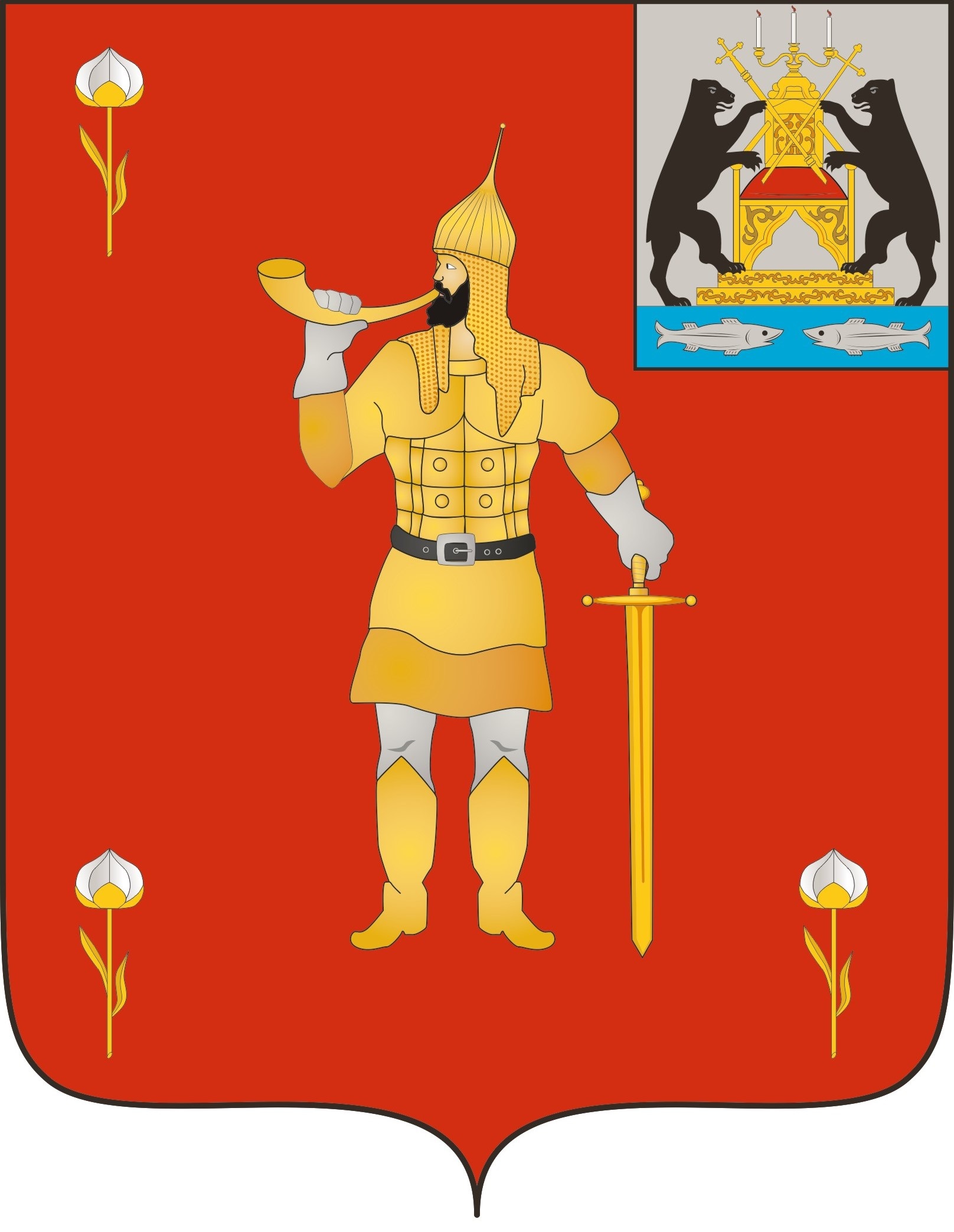 № 2 от 29.01.2024№ 2 от 29.01.2024муниципальная газетамуниципальная газета№ п/пНаименование функции, услугиНаименование органа местного самоуправления, исполняю-щего, оказывающего (выполняющего) функцию, услугуНаименование и реквизиты административного регламента1. Сфера финансовых отношений1. Сфера финансовых отношений1. Сфера финансовых отношений1. Сфера финансовых отношений1.1. Муниципальные функции контроля1.1. Муниципальные функции контроля1.1. Муниципальные функции контроля1.1. Муниципальные функции контроля1.1.1.Осуществление разработки проекта бюджета муниципального района и обеспечение его исполненияКомитет финансов Администрации Волотовского муниципального округа (далее – комитет финансов)Постановление Администрации Волотовского муниципального районаот 20.05.2015 № 264(в ред. пост. № 184 от 18.03.2016)1.2. Муниципальные услуги1.2. Муниципальные услуги1.2. Муниципальные услуги1.2. Муниципальные услуги1.2.1.Дача письменных разъяснений налогоплательщикам по вопросам применения муниципальных нормативных правовых актов о местных налогах и сборахКомитет финансовПостановление Администрации Волотовского муниципального округаот 27.10.2021 № 812(в ред. пост от 07.07.2022 № 441)2. Сфера управления муниципальным имуществом и земельными отношениями2. Сфера управления муниципальным имуществом и земельными отношениями2. Сфера управления муниципальным имуществом и земельными отношениями2. Сфера управления муниципальным имуществом и земельными отношениями2.1. Муниципальные услуги2.1. Муниципальные услуги2.1. Муниципальные услуги2.1. Муниципальные услуги2.1.1.Выдача выписок из реестра муниципальной собственностиКомитет по управлению муниципальным имуществом и земельным вопросам Администрации Волотовского муниципального округа (далее - КУМИ)Постановление Администрации Волотовского муниципального округаот 19.08.2021 № 622(в ред. пост от 13.07.2022 № 472,от 25.07.2023 № 487)2.1.2.Предоставление сведений о ранее приватизированном муниципальном имуществеКУМИПостановление Администрации Волотовского муниципального округаот 19.08.2021 № 619(в ред. пост от 13.07.2022 № 477от 25.07.2023 № 481)2.1.3.Предоставление информации об объектах недвижимого имущества, находящихся в муниципальной собственности и предназначенных для сдачи в арендуКУМИПостановление Администрации Волотовского муниципального округаот 06.08.2021 № 579(в ред. пост от 13.07.2022 № 466от 25.07.2023 № 478)2.1.4.Приватизация зданий, строений, сооружений, помещений, находящихся в муниципальной собственностиКУМИПостановление Администрации Волотовского муниципального округаот 05.08.2021 № 576(в ред. пост от 12.07.2022 № 465от 25.07.2023 № 484)2.1.5.Заключение договоров аренды, договоров безвозмездного пользования, договоров доверительного управления имущества, иных договоров, предусматривающих переход прав владения и (или) пользования в отношении муниципального имущества, не закрепленного на праве хозяйственного ведения или оперативного управленияКУМИПостановление Администрации Волотовского муниципального округаот 17.08.2021 № 609(в ред. пост от 13.07.2022 № 468от 25.07.2023 № 483)2.1.6.Выдача справок об участии граждан в приватизации жилищного фондаКУМИПостановление Администрации Волотовского муниципального округаот 05.08.2021 № 575(в ред. пост от 12.07.2022 № 464от 25.07.2023 № 477)2.1.7.Передача жилых помещений муниципального жилищного фонда в собственность граждан в порядке приватизацииКУМИПостановление Администрации Волотовского муниципального округаот 19.08.2021 № 617(в ред. пост от 13.07.2022 № 469от 25.07.2023 № 479)2.1.8.Выдача дубликата договора о безвозмездной передаче жилья в собственностьКУМИПостановление Администрации Волотовского муниципального округаот 19.08.2021 № 618(в ред. пост от 13.07.2022 № 470от 25.07.2023 № 480)2.1.9.Закрепление муниципального имущества, находящегося в муниципальной собственности Волотовского муниципального округа, на праве оперативного управления за муниципальными учреждениями и хозяйственного ведения за муниципальными предприятиямиКУМИПостановление Администрации Волотовского муниципального округаот 19.08.2021 № 621(в ред. пост от 13.07.2022 № 471от 25.07.2023 № 486)2.1.10Выдача разрешения на списание объектов муниципальной собственностиКУМИПостановление Администрации Волотовского муниципального округаот 09.08.2021 № 586(в ред. пост от 13.07.2022 № 467от 25.07.2023 № 485)2.1.11Выдача согласия на заключение договоров аренды, договоров безвозмездного пользования, иных договоров, предусматривающих переход прав владения и (или) пользования в отношении недвижимого имущества и особо ценного движимого имущества, закрепленного на праве оперативного управления за муниципальными учреждениями Волотовского муниципального округаКУМИПостановление Администрации Волотовского муниципального округаот 19.08.2021 № 620(в ред. пост от 13.07.2022 № 478от 25.07.2023 № 482)2.1.12Предоставление сведений об объектах имущества, предназначенного для предоставления во владение и (или) в пользование субъектам малого и среднего предпринимательства и организациям, образующим инфраструктуру поддержки субъектов малого и среднего предпринимательства, физическим лицам, применяющим социальный налоговый режим «Налог на профессиональный доход» (самозанятые), а также об условиях предоставления такого имущества в арендуКУМИПостановление Администрации Волотовского муниципального округаот 19.08.2021 № 623(в ред. пост от 13.07.2022 № 473от 19.06.2023 № 396)2.1.13Прекращение права постоянного (бессрочного) пользования, права безвозмездного пользования, права пожизненного наследуемого владения земельным участком, находящимся в муниципальной собственности или государственная собственность на который не разграниченаКУМИПостановление Администрации Волотовского муниципального районаот 30.04.2020 № 252(в ред. пост.№ 149 от 05.03.2021№ 482 от 13.07.2022)2.1.14Выдача копий архивных документов, подтверждающих право владения землейКУМИПостановление Администрации Волотовского муниципального округаот 26.05.2021 № 400(в ред. пост от 13.07.2022 № 479)2.1.15Расторжение договоров аренды на земельные участкиКУМИПостановление Администрации Волотовского муниципального округаот 26.05.2021 № 399(в ред. пост от 13.07.2022 № 480)2.1.16Предварительное согласование предоставления земельного участкаКУМИПостановление Администрации Волотовского муниципального округаот 30.08.2021 № 644(в ред. пост. от 16.05.2022 № 388от 08.02.2023 № 97)2.1.17Установление сервитута в отношении земельного участка, находящегося в муниципальной собственности или государственная собственность на который не разграниченаКУМИПостановление Администрации Волотовского муниципального округаот 06.09.2021 № 667(в ред. пост от 13.07.2022 № 485)2.1.18Утверждение схемы расположения земельного участка или земельных участков на кадастровом плане территорииКУМИПостановление Администрации Волотовского муниципального округаот 27.09.2021 № 735(в ред. пост от 15.06.2022 № 386от 08.02.2023 № 99)2.1.19.Организация и проведение аукциона по продаже земельного участка, находящегося в муниципальной собственности или государственная собственность на который не разграничена, или аукциона на право заключения договора аренды такого земельного участкаКУМИПостановление Администрации Волотовского муниципального округаот 06.09.2021 № 669(в ред. пост от 13.07.2022 № 484от 22.06.2023 № 417)2.1.20Предоставление в собственность, аренду, постоянное (бессрочное) пользование, безвозмездное пользование земельных участков, находящихся в муниципальной собственности или государственная собственность на которые не разграничена, без проведения торговКУМИПостановление Администрации Волотовского муниципального округаот 06.09.2021 № 670(в ред. пост от 15.06.2022 № 387от 09.02.2023 № 101)2.1.21Перераспределение земель и (или) земельных участков, находящихся в муниципальной собственности или государственная собственность на которые не разграничена, и земельных участков, находящихся в частной собственностиКУМИПостановление Администрации Волотовского муниципального округаот 26.05.2021 № 405(в ред. пост. от 13.07.2022 № 475от 08.02.2023 № 98)2.1.22Предоставление бесплатно в собственность земельных участков молодым семьям, семьям, имеющим в своем составе детей-инвалидов, гражданам, имеющим трех и более детей, не достигших возраста восемнадцати лет, для индивидуального жилищного строительстваКУМИПостановление Администрации Волотовского муниципального округаот 26.05.2021 № 407(в ред. пост от 13.07.2022 № 474от 22.06.2023 № 416)2.1.23Предоставление бесплатно в собственность земельных участков в сельских населенных пунктах для личного подсобного хозяйстваКУМИПостановление Администрации Волотовского муниципального округаот 26.05.2021 № 406(в ред. пост от 13.07.2022 № 481)2.1.24Выдача разрешения на использование земель или земельных участков, находящихся в муниципальной собственности, и государственная собственность на которые не разграничена, без предоставления земельного участка и установления сервитутаКУМИПостановление Администрации Волотовского муниципального округаот 26.05.2021 № 404(в ред. пост.от 27.12.2021 № 970,от 21.03.2022 № 157,от 13.07.2022 № 476)2.1.25Принятие решения об использовании земель или земельного участка без их предоставления и установления сервитутаКУМИПостановление Администрации Волотовского муниципального округаот 26.05.2021 № 408(в ред. пост от 13.07.2022 № 483)3. Сфера записи актов гражданского состояния3. Сфера записи актов гражданского состояния3. Сфера записи актов гражданского состояния3. Сфера записи актов гражданского состояния3.1. Государственные услуги3.1. Государственные услуги3.1. Государственные услуги3.1. Государственные услуги3.1.1Государственная регистрация рожденияОтдел записи актов гражданского состояния Администрации Волотовского муниципального округа (далее - ЗАГС)Утвержден приказом Министерства юстиции Российской Федерации от 28.12.2018 № 3073.1.2Государственная регистрация заключения бракаЗАГСУтвержден приказом Министерства юстиции Российской Федерации от 28.12.2018 № 3073.1.3Государственная регистрация расторжения бракаЗАГСУтвержден приказом Министерства юстиции Российской Федерации от 28.12.2018 № 3073.1.4Государственная регистрация смертиЗАГСУтвержден приказом Министерства юстиции Российской Федерации от 28.12.2018 № 3073.1.5Государственная регистрация установления отцовстваЗАГСУтвержден приказом Министерства юстиции Российской Федерации от 28.12.2018 № 3073.1.6Государственная регистрация усыновления (удочерения)ЗАГСУтвержден приказом Министерства юстиции Российской Федерации от 28.12.2018 № 3073.1.7Государственная регистрация перемены имениЗАГСУтвержден приказом Министерства юстиции Российской Федерации от 28.12.2018 № 3073.1.8Выдача повторных свидетельств (справок) о государственной регистрации актов гражданского состояния и иных документов, подтверждающих факт государственной регистрации актов гражданского состоянияЗАГСУтвержден приказом Министерства юстиции Российской Федерации от 28.12.2018 № 3073.1.9Восстановление записей актов гражданского состояния и аннулирование записей актов гражданского состоянияЗАГСУтвержден приказом Министерства юстиции Российской Федерации от 28.12.2018 № 3073.1.10Внесение исправлений и изменений в записи актов гражданского состоянияЗАГСУтвержден приказом Министерства юстиции Российской Федерации от 28.12.2018 № 3073.1.11Истребование личных документовЗАГСУтвержден приказом Министерства иностранных дел Российской Федерации и Министерства юстиции Российской Федерации от 29.06.2012 № 10489/1244. Сфера образования4. Сфера образования4. Сфера образования4. Сфера образования4.1. Государственные услуги4.1. Государственные услуги4.1. Государственные услуги4.1. Государственные услуги4.1.1Компенсация стоимости проезда к месту учебы и обратно обучающимся образовательных организацийКомитет по управлению социальным комплексом Администрации Волотов-ского муниципального округа (далее - КУСК)Утвержден постановлением департамента образования и молодежной политики Новгородской области от 29.06.2015 № 154.1.2Назначение и выплата компенсации родителям (законным представителям) детей, посещающих образовательные организации, реализующие программы дошкольного образованияКУСКУтвержден постановлением департамента образования и молодежной политики Новгородской области от 27.05.2015 № 124.1.3Выдача разрешения на совершение сделок по отчуждению, в том числе, обмену или дарению имущества несовершеннолетнего, сдаче его в наем (в аренду), в безвозмездное пользование или залог, сделок, влекущих отказ от принадлежащих несовершеннолетнему прав, раздел его имущества или выдел из него долей, а также любых других сделок, влекущих уменьшение имущества несовершеннолетнегоКУСКУтвержден постановлением Департамента образования и молодежной политики Новгородской области от 17.07.2015 № 27 (в ред. постановления Министерства образования Новгородской области от 19.12.2018 № 4)4.1.4Дача согласия на перевод детей-сирот и детей, оставшихся без попечения родителей, из одной организации, осуществляющей образовательную деятельность, в другую организацию, осуществляющую образовательную деятельность, либо на изменение формы получения образования или формы обучения до получения ими основного общего образования, а также на отчисление таких лиц, достигших пятнадцати лет, до получения ими общего образованияКУСКУтвержден постановлением Департамента образования и молодежной политики Новгородской области от 17.07.2015 № 294.1.5Выдача разрешения на раздельное проживание попечителя с несовершеннолетним подопечным, достигшим шестнадцатилетнего возрастаКУСКУтвержден постановлением Департамента образования и молодежной политики Новгородской области от 09.07.2015 № 234.1.6Выдача разрешения на временное помещение несовершеннолетнего в организации для детей-сирот и детей, оставшихся без попечения родителейКУСКУтвержден постановлением Департамента образования и молодежной политики Новгородской области от 17.07.2015 № 284.1.7Выдача заключения о возможности быть усыновителемКУСКУтвержден постановлением Департамента образования и молодежной политики Новгородской области от 01.07.2015 № 214.1.8Объявление несовершеннолетнего гражданина, достигшего возраста шестнадцати лет, полностью дееспособнымКУСКУтвержден постановлением Департамента образования и молодежной политики Новгородской области от 13.07.2015 № 254.1.9Назначение денежных средств на содержание ребенка (детей), находящихся под опекой (попечительством), в приемной семье, а также вознаграждения, причитающегося приемным родителямКУСКУтвержден постановлением Департамента образования и молодежной политики Новгородской области от 06.08.2015 № 314.1.10Предоставление лицам из числа детей-сирот и детей, оставшихся без попечения родителей, единовременной выплаты на ремонт жилых помещений, находящихся в их личной, долевой, совместной собственностиКУСКУтвержден постановлением Департамента образования и молодежной политики Новгородской области от 17.08.2015 № 324.1.11Выдача разрешения на изменение имени и (или) фамилии несовершеннолетнему, не достигшему возраста 14 летКУСКУтвержден постановлением Департамента образования и молодежной политики Новгородской области от 14.07.2015 № 264.1.12Дача согласия (разрешения) на заключение трудового договора с несовершеннолетним, и осуществление несовершеннолетним ухода за нетрудоспособным гражданиномКУСКУтвержден постановлением Департамента образования и молодежной политики Новгородской области от 17.08.2015 № 334.1.13Выдача заключения о возможности быть опекуном (попечителем), приемным родителемКУСКУтвержден постановлением Департамента образования и молодежной политики Новгородской области от 01.07.2015 № 20 (в ред. постановления Министерства образования Новгородской области от 12.02.2020 № 9)4.1.14Назначение граждан опекунами, попечителями, приемными родителямиКУСКУтвержден постановлением Департамента образования и молодежной политики Новгородской области от 01.07.2015 № 184.1.15Выдача заключения о возможности временной передачи ребенка (детей) в семьюКУСКУтвержден постановлением Департамента образования и молодежной политики Новгородской области от 01.07.2015 № 194.1.16Включение граждан в список детей-сирот и детей, оставшихся без попечения родителей, а также лиц из числа детей-сирот и детей, оставшихся без попечения родителей, которые подлежат обеспечению жилыми помещениямиКУСКУтвержден постановлением Департамента образования и молодежной политики Новгородской области от 11.10.2017 № 5(в ред. постановления Министерства образования Новгородской области от 12.02.2020 № 10)4.1.17Предоставление информации о порядке проведения государственной итоговой аттестации обучающихся, освоивших образовательные программы основного общего и среднего общего образования, в том числе в форме ЕГЭ, а также информации из баз данных по Волотовскому муниципальному району об участниках ЕГЭ и о результатах ЕГЭКУСКПостановление Администрации Волотовского муниципального района от 20.02.2019 № 1294.2. Муниципальные услуги4.2. Муниципальные услуги4.2. Муниципальные услуги4.2. Муниципальные услуги4.2.1.Предоставление информации об организации общедоступного и бесплатного дошкольного, начального общего, основного общего, среднего общего образования, а также дополнительного образования в образовательных организациях, расположенных на территории Волотовского муниципального районаКУСКПостановление Администрации Волотовского муниципального районаот 16.07.2018 № 558(в ред. пост.№ 1040 от 28.12.2018)4.2.2.Предоставление информации об образовательных программах и учебных планах, рабочих программах и учебных курсов, предметов, дисциплин (модулей), годовых календарных учебных графикахКУСКПостановление Администрации Волотовского муниципального районаот 20.02.2019 № 1264.2.3.Организация отдыха детей в каникулярное время в Волотовском муниципальном округеКУСКПостановление Администрации Волотовского муниципального округаот 06.08.2021 № 584(в ред. пост от 06.07.2022 № 437)4.2.4.Постановка на учет и направление детей в муниципальные образовательные организации, реализующие образовательные программы дошкольного образованияКУСКПостановление Администрации Волотовского муниципального округаот 22.08.2022 № 5774.2.5.Зачисление в образовательную организациюКУСКПостановление Администрации Волотовского муниципального округаот 22.06.2023 № 4184.2.6.Предоставление информации о текущей успеваемости учащегося, ведение электронного дневника и электронного журнала успеваемостиКУСКПостановление Администрации Волотовского муниципального районаот 20.02.2019 № 1284.2.7.Присвоение спортивных разрядов «второй спортивный разряд», «третий спортивный разряд», «второй юношеский спортивный разряд», «третий юношеский спортивный разряд», квалификационной категории спортивного судьи «спортивный судья второй категории», «спортивный судья третий категории»КУСКПостановление Администрации Волотовского муниципального районаот 20.02.2019 № 1304.2.8.Выдача разрешения на вступление в брак несовершеннолетних граждан, достигшим возраста шестнадцати летКУСКПостановление Администрации Волотовского муниципального округаот 06.08.2021 № 582(в ред. пост от 06.07.2022 № 439от 30.06.2023 № 443)4.2.9.Выдача разрешения на вступление в брак несовершеннолетних граждан, не достигших возраста шестнадцати летКУСКПостановление Администрации Волотовского муниципального округаот 06.08.2021 № 583(в ред. пост от 06.07.2022 № 438от 30.06.2023 № 444)4.2.10Прием в муниципальные образовательные организации Волотовского муниципального округа Новгородской области, реализующие дополнительные общеобразовательные программы, а также программы спортивной подготовкиКУСКПостановление Администрации Волотовского муниципального округаот 04.03.2022 № 1145. Сфера культуры и архивного дела5. Сфера культуры и архивного дела5. Сфера культуры и архивного дела5. Сфера культуры и архивного дела5.1. Государственные услуги5.1. Государственные услуги5.1. Государственные услуги5.1. Государственные услуги5.1.1Предоставление муниципальными архивами государственной услуги в сфере переданного полномочия Новгородской области по предоставлению информации на основе архивных документов, относящихся к областной собственности, хранящихся в муниципальных архивахКУСКУтверждён постановлением департамента культуры и туризма Новгородской области от 27.01.2015 №15.2. Муниципальные услуги5.2. Муниципальные услуги5.2. Муниципальные услуги5.2. Муниципальные услуги5.2.1.Оформление и выдача архивных справок, выписок и копий архивных документов юридическим и физическим лицамКУСКПостановление Администрации Волотовского муниципального округаот 23.06.2023 № 4265.2.2.Предоставление информации об объектах культурного наследия местного значения, находящихся на территории округаКУСКПостановление Администрации Волотовского муниципального округаот 20.09.2021 № 708(в ред. пост № 434 от 06.07.2022)5.2.3.Организация предоставления дополнительного образования детям по музыкальному, хореографическому и художественному творчеству Волотовского муниципального округаКУСКПостановление Администрации Волотовского муниципального округаот 20.09.2021 № 709(в ред. пост № 433 от 06.07.2022)5.2.4.Предоставление доступа к оцифрованным изданиям, хранящимся в муниципальных библиотеках, в том числе к фонду редких книгКУСКПостановление Администрации Волотовского муниципального округаот 20.09.2021 № 712(в ред. пост № 431 от 06.07.2022)5.2.5.Предоставление доступа к справочно-поисковому аппарату библиотек, базам данныхКУСКПостановление Администрации Волотовского муниципального округаот 20.09.2021 № 711(в ред. пост № 432 от 06.07.2022)5.2.6.Информирование граждан о проведении ярмарок, выставок народного творчества, ремесел на территории Волотовского муниципального округаКУСКПостановление Администрации Волотовского муниципального округаот 20.09.2021 № 706(в ред. пост № 430 от 06.07.2022)6. Сфера жилищно-коммунального хозяйства, строительства и архитектуры6. Сфера жилищно-коммунального хозяйства, строительства и архитектуры6. Сфера жилищно-коммунального хозяйства, строительства и архитектуры6. Сфера жилищно-коммунального хозяйства, строительства и архитектуры6.1. Муниципальные функции контроля6.1. Муниципальные функции контроля6.1. Муниципальные функции контроля6.1. Муниципальные функции контроля6.1.1Организация в границах Волотовского муниципального района электро- и газоснабжения поселенийКомитет жилищно-ком-мунального хозяйства, строительства и архитектуры Администрации Волотовского муниципального округа (далее – комитет ЖКХ)Постановление Администрации Волотовского муниципального районаот 09.11.2018 № 8496.2. Муниципальные услуги6.2. Муниципальные услуги6.2. Муниципальные услуги6.2. Муниципальные услуги6.2.1.Присвоение адреса объекту адресации, изменение и аннулирование такого адресакомитет ЖКХПостановление Администрации Волотовского муниципального округаот 07.10.2022 № 691 (в ред. пост. № 306 от 25.05.2023)6.2.2.Выдача градостроительного плана земельного участка на территории Волотовского муниципального округа Новгородской областикомитет ЖКХПостановление Администрации Волотовского муниципального округаот 30.09.2022 № 666(в ред. пост. № 412 от 21.06.2023)6.2.3.Выдача разрешения на ввод объекта в эксплуатациюкомитет ЖКХПостановление Администрации Волотовского муниципального округаот 09.11.2021 № 824(в ред. пост.№ 173 от 28.03.2022№ 178 от 30.03.2022№ 410 от 21.06.2023)6.2.4Выдача разрешений на установку и эксплуатацию рекламных конструкций на соответствующей территории, аннулирование такого разрешения на территории Волотовского муниципального округа Новгородской областикомитет ЖКХПостановление Администрации Волотовского муниципального округаот 11.10.2022 № 700(в ред. пост. № 403 от 21.06.2023)6.2.5.Предоставление разрешения на условно разрешенный вид использования земельного участка или объекта капитального строительствакомитет ЖКХПостановление Администрации Волотовского муниципального округаот 06.10.2022 № 683(в ред. пост. № 406 от 21.06.2023)6.2.6Предоставление разрешения на отклонение от предельных параметров разрешенного строительства, реконструкции объекта капитального строительствакомитет ЖКХПостановление Администрации Волотовского муниципального округаот 11.10.2022 № 702(в ред. пост. № 408 от 21.06.2023)6.2.7.Выдача разрешения на строительство, внесение изменений в разрешение на строительство, в том числе в связи с необходимостью продления срока действия разрешения на строительствокомитет ЖКХПостановление Администрации Волотовского муниципального округаот 03.02.2022 № 36(в ред. пост.№ 174 от 28.03.2022№ 402 от 21.06.2023)6.2.8.Выдача акта освидетельствования проведения основных работ по строительству (реконструкции) объекта индивидуального жилищного строительства, осуществляемому с привлечением средств материнского (семейного) капиталакомитет ЖКХПостановление Администрации Волотовского муниципального округаот 25.07.2022 № 5016.2.9.Подготовка и утверждение документации по планировке территориикомитет ЖКХПостановление Администрации Волотовского муниципального округаот 31.01.2023 № 666.2.10.Предоставление сведений, документов и материалов, содержащихся в государственных информационных системах обеспечения градостроительной деятельностикомитет ЖКХПостановление Администрации Волотовского муниципального округаот 18.04.2023 № 2456.2.11.Направление уведомления о соответствии указанных в уведомлении о планируемом строительстве параметров объекта индивидуального жилищного строительства или садового дома установленным параметрам и допустимости размещения объекта индивидуального жилищного строительства или садового дома на земельном участкекомитет ЖКХПостановление Администрации Волотовского муниципального округаот 27.04.2022 № 269(в ред. пост. № 405 от 21.06.2023)6.2.12.Направление уведомления о планируемом сносе объекта капитального строительства и уведомления о завершении сноса объекта капитального строительствакомитет ЖКХПостановление Администрации Волотовского муниципального округаот 03.10.2022 № 670(в ред. пост.от 21.06.2023 № 411)6.2.13.Направление уведомления о соответствии построенных или реконструированных объекта индивидуального жилищного строительства или садового дома требованиям законодательства о градостроительной деятельностикомитет ЖКХПостановление Администрации Волотовского муниципального округаот 27.04.2022 № 270(в ред. пост. № 409 от 21.06.2023)6.2.14.Признание садового дома жилым и жилого дома садовым на территории Волотовского муниципального округа Новгородской областиКомитет ЖКХПостановление Администрации Волотовского муниципального округаот 11.10.2022 № 703(в ред. пост. № 404 от 21.06.2023)6.2.15.Установка информационной вывески, согласование дизайн-проекта размещения вывескиКомитет ЖКХПостановление Администрации Волотовского муниципального округаот 10.10.2022 № 694(в ред. пост. № 407 от 21.06.2023)6.2.16.Согласование проведения переустройства и (или) перепланировки помещения в многоквартирном домекомитет ЖКХПостановление Администрации Волотовского муниципального округаот 31.01.2023 № 676.2.17.Перевод жилого помещения в нежилое помещение и нежилого помещения в жилое помещениекомитет ЖКХПостановление Администрации Волотовского муниципального округаот 15.03.2023 № 1906.2.18.Принятие на учет граждан в качестве нуждающихся в жилых помещениях, предоставляемых по договорам социального найма муниципального жилищного фонда на территории Волотовского муниципального округакомитет ЖКХПостановление Администрации Волотовского муниципального округаот 12.04.2021 № 2786.2.19.Принятие на учет граждан, нуждающихся в улучшении жилищных условий на территории Волотовского муниципального округакомитет ЖКХПостановление Администрации Волотовского муниципального округаот 12.04.2021 № 2806.2.20.Предоставление гражданам жилых помещений по договорам социального найма муниципального жилищного фондакомитет ЖКХПостановление Администрации Волотовского муниципального районаот 20.09.2018 № 718(в ред. пост.№ 1048 от 29.12.2018)6.2.21.Признание помещения жилым помещением, жилого помещения пригодным (непригодным) для проживания и многоквартирного дома аварийным и подлежащим сносу или реконструкциикомитет ЖКХПостановление Администрации Волотовского муниципального районаот 20.09.2018 № 716(в ред. пост.№ 1046 от 29.12.2018)6.2.22.Предоставление жилых помещений муниципального специализированного жилищного фондакомитет ЖКХПостановление Администрации Волотовского муниципального районаот 20.09.2018 № 713(в ред. пост.№ 1043 от 29.12.2018)6.2.23.Заключение договора социального найма, внесение изменений и дополнений в договоры социального найма жилого помещениякомитет ЖКХПостановление Администрации Волотовского муниципального районаот 20.09.2018 № 717(в ред. пост.№ 1047 от 29.12.2018)6.2.24.Выдача разрешения на обмен жилыми помещениями, предоставляемыми по договорам социального наймакомитет ЖКХПостановление Администрации Волотовского муниципального районаот 20.09.2018 № 719(в ред. пост.№ 1049 от 29.12.2018)6.2.25.Внесение в реестр сведений о создании места (площадки) накопления твердых коммунальных отходовкомитет ЖКХПостановление Администрации Волотовского муниципального округаот 11.08.2023 № 5406.2.26.Выдача специальных разрешений на движение по автомобильным дорогам местного значения транспортного средства, осуществляющего перевозки тяжеловесных и (или) крупногабаритных грузовкомитет ЖКХПостановление Администрации Волотовского муниципального районаот 29.05.2017 № 4716.2.27.Выдача специальных разрешений на движение по автомобильным дорогам местного значения сельского поселения Волот транспортного средства, осуществляющего перевозки тяжеловесных и (или) крупногабаритных грузовкомитет ЖКХПостановление Администрации Волотовского муниципального района№ 254 от 29.03.20176.2.28.Выдача специальных разрешений на движение по автомобильным дорогам местного значения транспортного средства, осуществляющего перевозки опасных грузовкомитет ЖКХПостановление Администрации Волотовского муниципального районаот 25.06.2015 № 324(в ред. пост.№ 588 от 06.09.2016)6.2.29.Признание молодых семей участниками подпрограммы «Обеспечение жильем молодых семей» государственной программы Новгородской области «Развитие жилищного строительства на территории Новгородской области на 2014-2020 годы»комитет ЖКХПостановление Администрации Волотовского муниципального районаот 20.02.2015 № 104(в ред. пост.№ 356 от 27.07.2015)6.2.30.Организация газоснабжения населения в границах Волотовского муниципального округа в пределах полномочий, установленных законодательством Российской Федерациикомитет ЖКХПостановление Администрации Волотовского муниципального округаот 11.08.2022 № 538 (в ред. пост от 25.04.2023 № 258от 11.08.2023 № 539)7. Услуги, оказываемые территориальными отделами Администрации7. Услуги, оказываемые территориальными отделами Администрации7. Услуги, оказываемые территориальными отделами Администрации7. Услуги, оказываемые территориальными отделами Администрации7.1. Муниципальные услуги7.1. Муниципальные услуги7.1. Муниципальные услуги7.1. Муниципальные услуги7.1.1Предоставление разрешения на проведение земляных работВолотовский территориальный отдел, Ратицкий территориальный отдел, Славитинский территориальный отдел Администрации Волотовского муниципального округа (далее –ВТО, РТО, СТО)Постановление Администрации Волотовского муниципального округаот 24.11.2022 № 853 (в ред. пост от 12.04.2023 № 236;от 04.12.2023 № 853)7.1.2Выдача выписки из похозяйственной книгиВТО, РТО, СТОПостановление Администрации Волотовского муниципального округаот 19.09.2023 № 5977.1.3Выдача справок, подтверждающих, что сельскохозяйственная продукция произведена на принадлежащем (принадлежащих) гражданину или членам его семьи земельном участке (участках), используемом (используемых) для ведения личного подсобного хозяйстваВТО, РТО, СТОПостановление Администрации Волотовского муниципального районаот 02.10.2017 № 814(в ред. пост.№ 352 от 24.04.2018)7.1.4.Предоставление разрешения на право вырубки зеленых насаждений на территории Волотовского муниципального округаВТО, РТО, СТОПостановление Администрации Волотовского муниципального округаот 16.11.2023 № 797(в ред. пост.№ 856 от 04.12.2023)7.1.5Выдача разрешений на захоронение (перезахоронение) и подзахоронение на общественных кладбищах Волотовского муниципального округаВТО, РТО, СТОПостановление Администрации Волотовского муниципального округаот 22.11.2023 № 8258. Сфера муниципальной службы8. Сфера муниципальной службы8. Сфера муниципальной службы8. Сфера муниципальной службы8.1. Муниципальные услуги8.1. Муниципальные услуги8.1. Муниципальные услуги8.1. Муниципальные услуги8.1.1.Назначение, приостановление и возобновление выплаты или перерасчет пенсии за выслугу лет муниципальным служащим, а также лицам, замещавшим муниципальные должности в органах местного самоуправления Волотовского муниципального округаОтдел муниципальной службы и кадровой работыПостановление Администрации Волотовского муниципального округаот 27.07.2023 № 5029. Сфера сельского хозяйства и экономики9. Сфера сельского хозяйства и экономики9. Сфера сельского хозяйства и экономики9. Сфера сельского хозяйства и экономики9.1. Муниципальные функции9.1. Муниципальные функции9.1. Муниципальные функции9.1. Муниципальные функции9.1.1Осуществление муниципального контроля в области торговой деятельности на территории Волотовского муниципального районаКомитет экономики и сельского хозяйства Администрации Волотовского муниципального округа (далее – комитет экономики и СХ)Постановление Администрации Волотовского муниципального районаот 31.08.2016 № 575(в ред. пост.№ 168 от 06.03.2019)9.1.2Осуществление муниципального контроля за организацией и осуществлением деятельности по продаже товаров (выполнению работ, оказанию услуг) на розничных рынках на территории Волотовского муниципального районаКомитет экономики и СХПостановление Администрации Волотовского муниципального районаот 06.03.2019 № 1699.2. Муниципальные услуги9.2. Муниципальные услуги9.2. Муниципальные услуги9.2. Муниципальные услуги9.2.1Выдача разрешения на использование муниципального бренда Новгородской областиКомитет экономики и СХПостановление Администрации Волотовского муниципального округаот 27.10.2021 № 814(в ред. пост от 07.07.2022 № 442)9.2.2Выдача разрешения на право организации розничного рынкаКомитет экономики и СХПостановление Администрации Волотовского муниципального округаот 14.07.2021 № 514(в ред. пост от 07.07.2022 № 443от 07.06.2023 № 369)9.2.3Оказание поддержки субъектам малого и среднего предпринимательства в рамках реализации муниципальных программКомитет экономики и СХПостановление Администрации Волотовского муниципального округаот 15.07.2021 № 517(в ред. пост от 07.07.2022 № 444от 07.06.2023 № 368)»Корныльева Н.А.-начальник отдела социальной защиты Волотовского района управления по предоставлению социальных выплат ГОКУ «Центр по организации социального обслуживания и предоставления социальных выплат», председатель комиссии (по согласованию);Федорова Д.Е.-директор ОАУСО «Волотовский комплексный центр социального обслуживания населения», заместитель председателя комиссии (по согласованию);Степанова Т.В.-заведующая отделением профилактики безнадзорности несовершеннолетних ОАУСО «Волотовский комплексный центр социального обслуживания населения», секретарь комиссии (по согласованию);Члены комиссии: Члены комиссии: Члены комиссии: Горозда В.П.-начальник отдела занятости центра занятости населения отдела занятости населения Волотовского района (по согласованию);Петрова Т.А.-председатель комитета экономики и сельского хозяйства Администрации муниципального округа;Орлова Л.А.-Глава Волотовского территориального отдела;Матвеева И.Н.-Глава Ратицкого территориального отдела;Петрова Л.М. -Глава Славитинского территориального отдела«202400104001040»«3.3.10Приобретение кресел для зрительного зала и мультимедийного оборудования для районного дома культуры п. ВолотВолотовский территориальный отдел 2024 год3.3Областной бюджетБюджет муниципального округаСредства населения и спонсоров000 0 000002600000»«ИТОГО2194,3817,83480,761040,00»Глава Волотовского муниципального округа                                           А.И. ЛыжовПредседатель Думы Волотовского муниципального округа                                           Г.А. ЛебедеваДатаНаименование вопросаОтветственный26.01.2024     1. О Плане работы Думы Волотовского муниципального округа на 2024 год.     2. О внесении изменений в решение Думы Волотовского муниципального округа от 18.12.2023 № 380 «О бюджете Волотовского муниципального округа на 2024 год и на плановый период 2025 и 2026 годов».     3. О внесении изменений в Перечень платных услуг и прейскурант цен (тарифов) на оказываемые платные услуги Муниципальным автономным учреждением «Сервисный центр» Волотовского муниципального округа.     4. Отчет об итогах выполнения прогнозного плана (программы) приватизации имущества, находящегося в муниципальной собственности Волотовского муниципального округа в 2023 году.     5. О внесении изменений в Положение о муниципальном контроле за исполнением единой теплоснабжающей организацией обязательств по строительству, реконструкции и (или) модернизации объектов теплоснабжения на территории Волотовского муниципального округа.     6. О внесении изменений в Положение о муниципальном жилищном контроле на территории Волотовского муниципального округа.     7. О внесении изменений в Положение о муниципальном контроле в сфере благоустройства на территории Волотовского муниципального округа.     8. О внесении изменений в Положение о муниципальном контроле на автомобильном транспорте и в дорожном хозяйстве Волотовского муниципального округа.   9. О назначении старост сельских населенных пунктов Волотовского территориального отдела.     10. Отчет о работе Контрольно-счетной палаты Волотовского муниципального округа за 2023 год.      11. Об утверждении Плана работы Контрольно-счетной палаты Волотовского муниципального округа на 2024 год.Председатель Думы Г.А. Лебедева;Председатель комитета финансов Н.В. Кириллова;Директор МАУ «Сервисный центр» А.В. Лавров;Заместитель председателя комитета по управлению муниципальным имуществом и земельным вопросам Е.А. Куркина;Председатель комитета ЖКХ, строительства и архитектуры Семёнова С.Ф.Председатель комитета ЖКХ, строительства и архитектуры Семёнова С.Ф.Председатель комитета ЖКХ, строительства и архитектуры Семёнова С.Ф.Председатель комитета ЖКХ, строительства и архитектуры Семёнова С.Ф.Глава ВТО Орлова Л.А.Председатель Контрольно-счетной палаты Волотовского муниципального округа Е.В. Бутылина;29.02.2024     1. Об отчете Главы Волотовского муниципального округа за 2023 год.     2. Об отчете начальника пункта полиции по Волотовскому району МО МВД России «Шимский» о состоянии правопорядка и общественной безопасности на территории Волотовского района за 2023 год.     3. О внесении изменений в решение Думы Волотовского муниципального округа от 18.12.2023 № 380 «О бюджете Волотовского муниципального округа на 2024 год и на плановый период 2025 и 2026 годов».Глава муниципального округа А.И. Лыжов;Начальник ПП по Волотовскому району МО МВД России «Шимский» А.С. Петров;Председатель комитета финансов Н.В. Кириллова;29.03.2024     1. О внесении изменений в решение Думы Волотовского муниципального округа от 18.12.2023 № 380 «О бюджете Волотовского муниципального округа на 2024 год и на плановый период 2025 и 2026 годов».     2. О работе Волотовского филиала ГОБУЗ «Старорусская ЦРБ» за 2023 год и планах на 2024 год.     3. Отчет МАОУ «Волотовская средняя школа» об итогах работы в 2023 году и планах на 2024 год.     4. О рассмотрении проектов о внесении изменений в муниципальные программы Волотовского муниципального округа.Председатель комитета финансов Н.В. Кириллова; Главный врач ГОБУЗ «Старорусская ЦРБ» Бас А.В.;Директор МАОУ ВСШ Петрова Н.В.Председатель Думы Г.А. Лебедева;26.04.2024     1. Об исполнении бюджета Волотовского муниципального округа за 2023 год.     2. О внесении изменений в решение Думы Волотовского муниципального округа от 18.12.2023 № 380 «О бюджете Волотовского муниципального округа на 2024 год и на плановый период 2025 и 2026 годов».     3. Об организации и осуществлении мероприятий по работе с детьми и молодежью на территории Волотовского муниципального округа в 2023 году.     4. О рассмотрении проектов о внесении изменений в муниципальные программы Волотовского муниципального округа.Председатель комитета финансов Н.В. Кириллова;Председатель комитета финансов Н.В. Кириллова;Начальник отдела по молодежной политике Нипарко О.А.Председатель Думы Лебедева Г.А.31.05.2024     1. О внесении изменений в решение Думы Волотовского муниципального округа от 18.12.2023 № 380 «О бюджете Волотовского муниципального округа на 2024 год и на плановый период 2025 и 2026 годов».     2. Отчет об исполнении государственных полномочий по опеке и попечительству в 2024 году.     3. О ходе выполнения мероприятий государственной программы Новгородской области «Развитие культуры и архивного дела Новгородской области на 2019 - 2024 годы».     4. О рассмотрении проектов о внесении изменений в муниципальные программы Волотовского муниципального округа.Председатель комитета финансов Н.В. Кириллова;Заместитель Главы Администрации, председатель комитета по управлению социальным комплексом В.И. Пыталева;Содокладчик: директор МБУК МСКК Култыгина С.А.Председатель Думы Г.А. Лебедева;28.06.2024     1. О внесении изменений в решение Думы Волотовского муниципального округа от 18.12.2023 № 380 «О бюджете Волотовского муниципального округа на 2024 год и на плановый период 2025 и 2026 годов».     2. Об итогах работы по развитию сельского хозяйства Волотовского муниципального округа в 2023 году.     3. Об организации предоставления общего образования детей на территории Волотовского муниципального округа в 2023 - 2024 учебном году.     4. О рассмотрении проектов о внесении изменений в муниципальные программы Волотовского муниципального округа.Председатель комитета финансов Н.В. Кириллова;Председатель комитета по экономике и сельскому хозяйству Т.А. Петрова; Заместитель Главы Администрации, председатель комитета по управлению социальным комплексом В.И. Пыталева;Председатель Думы Г.А. Лебедева;26.07.2024     1. О внесении изменений в решение Думы Волотовского муниципального округа от 18.12.2023 № 380 «О бюджете Волотовского муниципального округа на 2024 год и на плановый период 2025 и 2026 годов».     2. О рассмотрении проектов о внесении изменений в муниципальные программы Волотовского муниципального округа.     3. О предоставлении отпуска председателю Контрольно-счетной палаты Волотовского муниципального округа.Председатель комитета финансов Н.В. Кириллова;Председатель Думы Г.А. Лебедева;Председатель Думы Лебедева Г.А.27.09.2024     1. О внесении изменений в решение Думы Волотовского муниципального округа от 18.12.2023 № 380 «О бюджете Волотовского муниципального округа на 2024 год и на плановый период 2025 и 2026 годов».     2. Об отчете Муниципального бюджетного учреждения «Физкультурно-спортивный комплекс имени Якова Иванова» об итогах работы в 2023 году и за 9 месяцев 2024 года.      3. Об отчете Муниципального унитарного предприятия «Волотовский водоканал» об итогах работы в 2023 году и за 9 месяцев 2024 года.      4. О рассмотрении проектов о внесении изменений в муниципальные программы Волотовского муниципального округа.Председатель комитета финансов Н.В. Кириллова;И.о. директора МБУ ФСК Гибало А.В.Директор МУП «Волотовский водоканал» Вдовин М.А.Председатель Думы Лебедева Г.А.25.10.2024     1. О внесении изменений в решение Думы Волотовского муниципального округа от 18.12.2023 № 380 «О бюджете Волотовского муниципального округа на 2024 год и на плановый период 2025 и 2026 годов».     2. Об утверждении отчета Муниципального автономного учреждения «Сервисный центр» Волотовского муниципального округа об итогах работы за 2023 год и 9 месяцев 2024 года.     3. Об установлении ставок арендной платы за пользование муниципальным имуществом на 2025 год.     4. О Прогнозном плане (программе) приватизации имущества, находящегося в муниципальной собственности Волотовского муниципального округа, на 2025-2027 годы.     5. О рассмотрении проектов о внесении изменений в муниципальные программы Волотовского муниципального округа.Председатель комитета финансов Н.В. Кириллова;Директор МАУ «Сервисный центр» Лавров А.В.Заместитель председателя КУМИ Куркина Е.А.Заместитель председателя КУМИ Куркина Е.А.Председатель Думы Лебедева Г.А.29.11.2024     1. О внесении изменений в решение Думы Волотовского муниципального округа от 18.12.2023 № 380 «О бюджете Волотовского муниципального округа на 2024 год и на плановый период 2025 и 2026 годов».     2. О согласовании дополнительного норматива.     3. Об установлении коэффициентов для расчета арендной платы за земельные участки на 2025 год.     4. О рассмотрении проектов о внесении изменений в муниципальные программы Волотовского муниципального округа.Председатель комитета финансов Кириллова Н.В.Председатель комитета финансов Кириллова Н.В.Председатель КУМИ Щинова Е.В.Председатель Думы Лебедева Г.А.13.12.2024     1. О внесении изменений в решение Думы Волотовского муниципального округа от 18.12.2023 № 380 «О бюджете Волотовского муниципального округа на 2024 год и на плановый период 2025 и 2026 годов».     2. О бюджете Волотовского муниципального округа на 2025 год и на плановый период 2026 и 2027 годов.     3. Об утверждении Плана работы Думы Волотовского муниципального округа на 2025 год.     4. О рассмотрении проектов о внесении изменений в муниципальные программы Волотовского муниципального округа.Председатель комитета финансов Н.В. Кириллова;Председатель комитета финансов Н.В. Кириллова;Председатель Думы Лебедева Г.А.Председатель Думы Лебедева Г.А.Осуществление депутатами личного приема граждан (по утвержденному графику).Осуществление депутатами личного приема граждан (по утвержденному графику).В течение годаУчастие в заседаниях комиссий Думы Волотовского муниципального округаУчастие в заседаниях комиссий Думы Волотовского муниципального округаВ течение года«Наименование источника внутреннего финансирования дефицита бюджетаКод группы, подгруппы, статьи и вида источниковСумма на 2024 годСумма на 2025 годСумма на 2026 год12345Источники внутреннего финансирования дефицитов бюджетов 000 01 00 00 00 00 0000 00010 125,399860,000000,00000Бюджетные кредиты из других бюджетов бюджетной системы Российской Федерации000 01 03 00 00 00 0000 0000,00000,0000-90,72000Погашение бюджетами муниципальных округов кредитов из других бюджетов бюджетной системы Российской Федерации в валюте Российской Федерации000 01 03 01 00 14 0000 8100,00000,0000-90,72000Изменение остатков средств на счетах по учету средств бюджета000 01 05 00 00 00 0000 00010 125,399860,0000090,72000Увеличение прочих остатков денежных средств бюджетов муниципальных округов000 01 05 02 01 14 0000 51010 125,399860,0000090,72000Иные источники внутреннего финансирования дефицитов бюджетов000 01 06 00 00 00 0000 0000,000000,000000,00000»«Профессиональная подготовка, переподготовка и повышение квалификации3360705000000000000013,500000,000000,00000Профессиональная подготовка, переподготовка и повышение квалификации338070500000000000003,000000,000000,00000Профессиональная подготовка, переподготовка и повышение квалификации341070500000000000006,000000,000000,00000Профессиональная подготовка, переподготовка и повышение квалификации892070500000000000008,000000,000000,00000реализация мероприятий по модернизации школьных систем образования сверх соглашения (на выполнение работ, не включенных в перечень по капитальному ремонту зданий муниципальных общеобразовательных организаций за счет местного бюджета в связи с необходимостью изменений объемов м видов работ)874070206102175010007 065,164350,000000,00000Субсидии автономным учреждениям874070206102175016207 065,164350,000000,00000Профессиональная подготовка, переподготовка и повышение квалификации874070500000000000009,000000,000000,00000Мероприятия в сфере культуры и кинематографии8740801111041010000080,000000,000000,00000Субсидии бюджетным учреждениям8740801111041010061080,000000,000000,00000Обеспечение пожарной безопасности муниципальных учреждений87411011300010250000140,410000,000000,00000Субсидии бюджетным учреждениям87411011300010250610140,410000,000000,00000Профессиональная подготовка, переподготовка и повышение квалификации892070500000000000008,000000,000000,00000 Муниципальная программа " Защита населения и территорий от чрезвычайных ситуаций природного и техногенного характера "903030917000000000002 833,000002 214,700002 214,70000 Подпрограмма " Минимизация последствий чрезвычайных ситуаций природного и техногенного характера"90303091710000000000100,000000,000000,00000 резервные фонды90303091710010700000100,000000,000000,00000 Резервные средства90303091710010700870100,000000,000000,00000 Дорожное хозяйство (дорожные фонды)90304090000000000000476,065510,000000,00000 Муниципальная программа "Повышение безопасности дорожного движения на территории Волотовского муниципального округа "90304090800000000000476,065510,000000,00000Содержание автомобильных дорог общего пользования населенных пунктов и искусственных сооружений на них90304090800100000000476,065510,000000,00000Содержание автомобильных дорог общего пользования населенных пунктов и искусственных сооружений на них90304090800110070000476,065510,000000,00000 Субсидии автономным учреждениям90304090800110070620476,065510,000000,00000Профессиональная подготовка, переподготовка и повышение квалификации9030705000000000000020,500000,000000,00000»«Другие вопросы в области образования3360709000000000000013,500000,000000,00000Другие вопросы в области образования338070900000000000003,000000,000000,00000Другие вопросы в области образования341070900000000000006,000000,000000,00000 Другие вопросы в области образования892070900000000000008,000000,000000,00000на приобретение и установку окон в учреждении90301139300002992000120,000000,000000,00000 Субсидии автономным учреждениям90301139300002992620120,000000,000000,00000»Резервные фонды90301110000000000000100,000000,000000,00000 Муниципальная программа " Защита населения и территорий от чрезвычайных ситуаций природного и техногенного характера "90301111700000000000100,000000,000000,00000 Подпрограмма " Минимизация последствий чрезвычайных ситуаций природного и техногенного характера"90301111710000000000100,000000,000000,00000 Хранение и обновление материального резерва, предназначенного для ликвидации чрезвычайных ситуаций90301111710099990000100,000000,000000,00000 Резервные средства90301111710099990870100,000000,000000,00000»«Волотовский территориальный отдел Администрации Волотовского муниципального округа Новгородской области3360000000000000000013 466,230009 731,260009 298,76000Жилищно-коммунальное хозяйство336050000000000000006 220,970004 663,700004 213,70000 Благоустройство336050300000000000006 220,970004 663,700004 213,70000Муниципальная программа "Формирование современной городской среды в п. Волот Волотовского муниципального округа"33605032800000000000966,670000,000000,00000Национальный проект" Жилье и городская среда"3360503280F000000000966,670000,000000,00000 Основное мероприятие"Благоустройство и содержание дворовых территорий МКД и территорий общего пользования"3360503280F200000000966,670000,000000,00000 на реализацию мероприятий муниципальных программ. направленных на благоустройство дворовых территорий многоквартирных домов и на благоустройство общественных территорий3360503280F255550000966,670000,000000,00000 Иные закупки товаров, работ и услуг для обеспечения государственных (муниципальных) нужд3360503280F255550240966,670000,000000,00000 Муниципальная программа "Развитие муниципальной службы в Волотовском муниципальном округе "336070912000000000009,000000,000000,00000 на обучение по программам дополнительного образования336070912000999900009,000000,000000,00000 Иные закупки товаров, работ и услуг для обеспечения государственных (муниципальных) нужд336070912000999902409,000000,000000,00000 Муниципальная программа " Противодействие коррупции в Волотовском муниципальном округе "336070918000000000004,500000,000000,00000 Реализация мероприятий муниципальной программы Противодействие коррупции в Волотовском муниципальном округе336070918000999900004,500000,000000,00000 Иные закупки товаров, работ и услуг для обеспечения государственных (муниципальных) нужд336070918000999902404,500000,000000,00000Культура, кинематография33608000000000000000160,000000,000000,00000 Культура33608010000000000000160,000000,000000,00000 Муниципальная программа "Развитие и совершенствование форм местного самоуправления на территории Волотовского муниципального округа"33608012900000000000160,000000,000000,00000 Содействие развитию форм непосредственного осуществления населением местного самоуправления и участия населения в осуществлении местного самоуправления33608012900300000000160,000000,000000,00000 Приобретение кресел для зрительного зала и мультимедийного оборудования для районного дома культуры п. Волотеки п. Волот336080129003S5261000160,000000,000000,00000 Иные закупки товаров, работ и услуг для обеспечения государственных (муниципальных) нужд3380113918001017024018,0000018,0000018,00000 Муниципальная программа " Противодействие коррупции в Волотовском муниципальном округе "338070918000000000003,000000,000000,00000 Реализация мероприятий муниципальной программы Противодействие коррупции в Волотовском муниципальном округе338070918000999900003,000000,000000,00000 Иные закупки товаров, работ и услуг для обеспечения государственных (муниципальных) нужд338070918000999902403,000000,000000,00000 Муниципальная программа " Противодействие коррупции в Волотовском муниципальном округе "341070918000000000006,000000,000000,00000 Реализация мероприятий муниципальной программы Противодействие коррупции в Волотовском муниципальном округе341070918000999900006,000000,000000,00000 Иные закупки товаров, работ и услуг для обеспечения государственных (муниципальных) нужд341070918000999902406,000000,000000,00000Комитет по управлению социальным комплексом Администрации Волотовского муницпального округа87400000000000000000116 142,53378108 651,53200108 753,67300Образование8740700000000000000073 298,9430069 539,8100069 637,58300 Общее образование8740702000000000000037 331,4600035 647,1300035 744,89300 Муниципальная программа "Развитие образования и молодежной политики в Волотовском муниципальном округе "8740702060000000000032 344,3000031 737,4100031 835,17300 Подпрограмма "Развитие дошкольного и общего образования в Волотовском муниципальном округе" Программы "Развитие образования имолодежной политики в Волотовском муниципальном округе "874070206100000000003 864,500003 494,110003 494,47300 Молодежная политика и оздоровление детей87407070000000000000507,000000,000000,00000 Муниципальная программа "Развитие образования и молодежной политики в Волотовском муниципальном округе "87407070600000000000457,000000,000000,00000 Подпрограмма "Развитие дополнительного образования в Волотовском муниципальном округе" Программы "Развитие образования и молодежной политики Волотовского муниципального округа "87407070620000000000457,000000,000000,00000 Основное мероприятие Содействие в организации каникулярного образовательного отдыха, здорового образа жизни87407070620500000000457,000000,000000,00000 Организация каникулярного образовательного отдыха, здорового образа жизни87407070620510050000457,000000,000000,00000 Субсидии автономным учреждениям87407070620510050620457,000000,000000,00000 Другие вопросы в области образования874070900000000000005 581,703005 235,180005 235,19000 Муниципальная программа " Противодействие коррупции в Волотовском муниципальном округе "874070918000000000009,000000,000000,00000 Реализация мероприятий муниципальной программы Противодействие коррупции в Волотовском муниципальном округе874070918000999900009,000000,000000,00000 Иные закупки товаров, работ и услуг для обеспечения государственных (муниципальных) нужд874070918000999902409,000000,000000,00000Культура, кинематография8740800000000000000029 776,6547826 778,7820026 783,15000 Культура8740801000000000000029 776,6547826 778,7820026 783,15000 Муниципальная программа Волотовского округа "Развитие культуры Волотовского округа"8740801110000000000021 334,6547820 025,5020020 029,87000 Подпрограмма "Сохранение и развитие традиционной народной культуры Волотовского округа"8740801111000000000012 649,7721011 804,5949311 808,55889грант8740801112A255190000103,092780,000000,00000 Субсидии бюджетным учреждениям8740801112A255190610103,092780,000000,00000Основное мероприятие « Создание и продвижение конкурентноспособных продуктов и услуг8740801111040000000010,000000,000000,00000Предоставление жилых помещений детям -сиротам и детям. оставшихся без попечения родителей. лицам из их числа по договорам найма специализированных жилых помещений за счет областного бюджета874100406502N08210002 841,600002 841,600002 841,60000 Бюджетные инвестиции874100406502N08214102 841,600002 841,600002 841,60000Физическая культура и спорт874110000000000000005 412,840005 196,040005 196,04000 Физическая культура874110100000000000005 412,840005 196,040005 196,04000 Муниципальная программа "Развитие физической культуры и спорта на территории Волотовского муниципального округа "874110113000000000004 800,100004 705,800004 705,80000 Муниципальная программа "Развитие муниципальной службы в Волотовском муниципальном округе "892070912000000000005,000000,000000,00000 на обучение по программам дополнительного образования892070912000999900005,000000,000000,00000 Иные закупки товаров, работ и услуг для обеспечения государственных (муниципальных) нужд892070912000999902405,000000,000000,00000 Муниципальная программа " Противодействие коррупции в Волотовском муниципальном округе "892070918000000000003,000000,000000,00000 Реализация мероприятий муниципальной программы Противодействие коррупции в Волотовском муниципальном округе892070918000999900003,000000,000000,00000 Иные закупки товаров, работ и услуг для обеспечения государственных (муниципальных) нужд892070918000999902403,000000,000000,00000Администрация Волотовского муниципального округа9030000000000000000052 292,6400037 870,3400039 117,36000Общегосударственные вопросы9030100000000000000034 444,6400029 931,0400032 436,16000Другие общегосударственные вопросы9030113000000000000010 112,650008 533,6400011 106,96000Расходы на обеспечение деятельности учреждений, не отнесенные к муниципальным программам округа903011393000000000005 437,500004 491,700004 491,70000Национальная безопасность и правоохранительная деятельность903030000000000000003 609,000002 214,700002 214,70000 Гражданская оборона903030900000000000002 733,000002 214,700002 214,70000Национальная экономика903040000000000000003 410,70000926,8000018,70000 Муниципальная программа "Развитие муниципальной службы в Волотовском муниципальном округе "9030709120000000000011,500000,000000,00000 Софинансирование на мероприятия по профессиональной подготовки, переподготовки и повышения квалификации муниципальных служащих903070912000S228000011,500000,000000,00000 Иные закупки товаров, работ и услуг для обеспечения государственных (муниципальных) нужд903070912000S228024011,500000,000000,00000 Муниципальная программа " Противодействие коррупции в Волотовском муниципальном округе "903070918000000000009,000000,000000,00000 Реализация мероприятий муниципальной программы Противодействие коррупции в Волотовском муниципальном округе903070918000999900009,000000,000000,00000 Иные закупки товаров, работ и услуг для обеспечения государственных (муниципальных) нужд903070918000999902409,000000,000000,00000Всего расходов201 268,50378174 068,03200174 485,96300»«Волотовский территориальный отдел Администрации Волотовского муниципального округа Новгородской области3360000000000000000013 567 ,200009 731 ,260009 298 ,76000 Жилищно-коммунальное хозяйство336050000000000000006 221 ,940004 663 ,700004 213 ,70000 Благоустройство336050300000000000006 221 ,940004 663 ,700004 213 ,70000 Муниципальная программа "Формирование современной городской среды в п. Волот Волотовского муниципального округа"33605032800000000000967 ,640000,000000,00000 Национальный проект" Жилье и городская среда"3360503280F000000000967 ,640000,000000,00000  Основное мероприятие"Благоустройство и содержание дворовых территорий МКД и территорий общего пользования"3360503280F200000000967 ,640000,000000,00000  на реализацию мероприятий муниципальных программ. направленных на благоустройство дворовых территорий многоквартирных домов и на благоустройство общественных территорий3360503280F255550000967 ,640000,000000,00000 Иные закупки товаров, работ и услуг для обеспечения государственных (муниципальных) нужд3360503280F255550240967 ,640000,000000,00000 Муниципальная программа "Развитие муниципальной службы в Волотовском муниципальном округе "336070512000000000009,000000,000000,00000 на обучение по программам дополнительного образования336070512000999900009,000000,000000,00000 Иные закупки товаров, работ и услуг для обеспечения государственных (муниципальных) нужд336070512000999902409,000000,000000,00000 Муниципальная программа " Противодействие коррупции в Волотовском муниципальном округе "336070518000000000004,500000,000000,00000 Реализация мероприятий муниципальной программы Противодействие коррупции в Волотовском муниципальном округе336070518000999900004,500000,000000,00000 Иные закупки товаров, работ и услуг для обеспечения государственных (муниципальных) нужд336070518000999902404,500000,000000,00000Культура, кинематография33608000000000000000260,000000,000000,00000 Культура33608010000000000000260,000000,000000,00000 Муниципальная программа "Развитие и совершенствование форм местного самоуправления на территории Волотовского муниципального округа"33608012900000000000260,000000,000000,00000 Содействие развитию форм непосредственного осуществления населением местного самоуправления и участия населения в осуществлении местного самоуправления33608012900300000000260,000000,000000,00000 Приобретение кресел для зрительного зала и мультимедийного оборудования для районного дома культуры п.. Волот336080129003S5261000260,000000,000000,00000 Иные выплаты населению3380113918001017036018,0000018,0000018,00000 Муниципальная программа " Противодействие коррупции в Волотовском муниципальном округе "338070518000000000003,000000,000000,00000 Реализация мероприятий муниципальной программы Противодействие коррупции в Волотовском муниципальном округе338070518000999900003,000000,000000,00000 Иные закупки товаров, работ и услуг для обеспечения государственных (муниципальных) нужд338070518000999902403,000000,000000,00000 Муниципальная программа " Противодействие коррупции в Волотовском муниципальном округе "341070518000000000006 ,000000,000000,00000  Реализация мероприятий муниципальной программы Противодействие коррупции в Волотовском муниципальном округе341070518000999900006 ,000000,000000,00000 Иные закупки товаров, работ и услуг для обеспечения государственных (муниципальных) нужд341070518000999902406 ,000000,000000,00000Комитет по управлению социальным комплексом Администрации Волотовского муницпального округа87400000000000000000123 428,10813108 651,53200108 753,67300Образование8740700000000000000080 364,1073569 539,8100069 637,58300 Общее образование8740702000000000000044 396,6243535 647,1300035 744,89300 Муниципальная программа "Развитие образования и молодежной политики в Волотовском муниципальном округе "8740702060000000000039 409,4643531 737,4100031 835,17300 Подпрограмма "Развитие дошкольного и общего образования в Волотовском муниципальном округе" Программы "Развитие образования имолодежной политики в Волотовском муниципальном округе "8740702061000000000010 929,664353 494,110003 494,47300 Муниципальная программа " Противодействие коррупции в Волотовском муниципальном округе "874070518000000000009,000000,000000,00000 Реализация мероприятий муниципальной программы Противодействие коррупции в Волотовском муниципальном округе874070518000999900009,000000,000000,00000 Иные закупки товаров, работ и услуг для обеспечения государственных (муниципальных) нужд874070518000999902409,000000,000000,00000 Молодежная политика и оздоровление детей8740707000000000000050,000000,000000,00000 Другие вопросы в области образования874070900000000000006 029,703005 235,180005 235,19000 Муниципальная программа "Развитие образования и молодежной политики в Волотовском муниципальном округе "87407090600000000000522,1000065,1000065,10000 Подпрограмма "Развитие дополнительного образования в Волотовском муниципальном округе" Программы "Развитие образования и молодежной политики Волотовского муниципального округа "87407090620000000000457,000000,000000,00000 Основное мероприятие Содействие в организации каникулярного образовательного отдыха, здорового образа жизни87407090620500000000457,000000,000000,00000 Организация каникулярного образовательного отдыха, здорового образа жизни87407090620510050000457,000000,000000,00000 Субсидии автономным учреждениям87407090620510050620457,000000,000000,00000Культура, кинематография8740800000000000000029 856,6547826 778,7820026 783,15000 Культура8740801000000000000029 856,6547826 778,7820026 783,15000 Муниципальная программа Волотовского округа "Развитие культуры Волотовского округа"8740801110000000000021 414,6547820 025,5020020 029,87000 Подпрограмма "Сохранение и развитие традиционной народной культуры Волотовского округа"8740801111000000000012 729,7721011 804,5949311 808,55889  на укрепление материально-технической базы лучшему учреждению культуры8740801112A255196000103 ,092780,000000,00000 Субсидии бюджетным учреждениям8740801112A255196610103 ,092780,000000,00000Основное мероприятие « Создание и продвижение конкурентноспособных продуктов и услуг8740801111040000000090,000000,000000,00000  Предоставление жилых помещений детям-сирот и детям. оставшихся без попечения родителей. лицам из их числа по договорам найма специализированных жилых помещений874100406502А08210002 841 ,600002 841 ,600002 841 ,60000 Бюджетные инвестиции874100406502А08214102 841 ,600002 841 ,600002 841 ,60000Физическая культура и спорт874110000000000000005 553,250005 196,040005 196,04000 Физическая культура874110100000000000005 553,250005 196,040005 196,04000 Муниципальная программа "Развитие физической культуры и спорта на территории Волотовского муниципального округа "874110113000000000004 940,510004 705,800004 705,80000 Муниципальная программа "Развитие муниципальной службы в Волотовском муниципальном округе "892070512000000000005,000000,000000,00000 на обучение по программам дополнительного образования892070512000999900005,000000,000000,00000 Иные закупки товаров, работ и услуг для обеспечения государственных (муниципальных) нужд892070512000999902405,000000,000000,00000 Муниципальная программа " Противодействие коррупции в Волотовском муниципальном округе "892070518000000000003,000000,000000,00000 Реализация мероприятий муниципальной программы Противодействие коррупции в Волотовском муниципальном округе892070518000999900003,000000,000000,00000 Иные закупки товаров, работ и услуг для обеспечения государственных (муниципальных) нужд892070518000999902403,000000,000000,00000 Администрация Волотовского муниципального округа9030000000000000000052 648,7055137 870,3400039 117,36000 Общегосударственные вопросы9030100000000000000034 224,6400029 931,0400032 436,16000 Другие общегосударственные вопросы903011300000000000009 992,650008 533,6400011 106,96000 Национальная безопасность и правоохранительная деятельность903030000000000000003 709,000002 214,700002 214,70000Гражданская оборона903030900000000000002 833,000002 214,700002 214,70000Национальная экономика903040000000000000003 886,76551926,8000018,70000Муниципальная программа "Развитие муниципальной службы в Волотовском муниципальном округе "903070512000000000009,000000,000000,00000Софинансирование на мероприятия по профессиональной подготовки, переподготовки и повышения квалификации муниципальных служащих903070512000S22800009,000000,000000,00000 Иные закупки товаров, работ и услуг для обеспечения государственных (муниципальных) нужд903070512000S22802409,000000,000000,00000Муниципальная программа " Противодействие коррупции в Волотовском муниципальном округе "9030705180000000000011,500000,000000,00000Реализация мероприятий муниципальной программы Противодействие коррупции в Волотовском муниципальном округе9030705180009999000011,500000,000000,00000Иные закупки товаров, работ и услуг для обеспечения государственных (муниципальных) нужд9030705180009999024011,500000,000000,00000Всего расходов209 011,11364174 068,03200174 485,96300»«Резервные фонды03091710010700000100,000000,000000,00000Резервные средства03091710010700870100,000000,000000,00000Субсидии автономным учреждениям04090800110070620476,065510,000000,00000реализация мероприятий по модернизации школьных систем образования сверх соглашения (на выполнение работ, не включенных в перечень по капитальному ремонту зданий муниципальных общеобразовательных организаций за счет местного бюджета в связи с необходимостью изменений объемов м видов работ)070206102175010007 065,164350,000000,00000Субсидии автономным учреждениям070206102175016207 065,164350,000000,00000Профессиональная подготовка, переподготовка и повышение квалификации0705000000000000060,000000,000000,00000 Мероприятия в сфере культуры и кинематографии0801111041010000080,000000,000000,00000 Субсидии бюджетным учреждениям0801111041010061080,000000,000000,00000Обеспечение пожарной безопасности муниципальных учреждений11011300010250000140,410000,000000,00000Субсидии бюджетным учреждениям11011300010250610140,410000,000000,00000»«Резервные фонды01110000000000000100,000000,000000,00000 Муниципальная программа " Защита населения и территорий от чрезвычайных ситуаций природного и техногенного характера "01111700000000000100,000000,000000,00000 Подпрограмма " Минимизация последствий чрезвычайных ситуаций природного и техногенного характера"01111710000000000100,000000,000000,00000 Хранение и обновление материального резерва, предназначенного для ликвидации чрезвычайных ситуаций01111710099990000100,000000,000000,00000 Резервные средства01111710099990870100,000000,000000,00000 Иные закупки товаров, работ и услуг для обеспечения государственных (муниципальных) нужд0113918001017024018,0000018,0000018,00000на приобретение и установку окон в учреждении01139300002992000120,000000,000000,00000 Субсидии автономным учреждениям01139300002992620120,000000,000000,00000»«Общегосударственные вопросы0100000000000000048 949,3000043 154,4000045 659,52000Другие общегосударственные вопросы0113000000000000010 184,650008 605,6400011 178,96000 Иные выплаты населению0113918001017036054,0000054,0000054,00000Расходы на обеспечение деятельности учреждений, не отнесенные к муниципальным программам округа011393000000000005 437,500004 491,700004 491,70000Национальная безопасность и правоохранительная деятельность030000000000000003 773,600002 379,300002 379,30000Гражданская оборона030900000000000002 733,000002 214,700002 214,70000 Муниципальная программа " Защита населения и территорий от чрезвычайных ситуаций природного и техногенного характера "030917000000000002 733,000002 214,700002 214,70000Национальная экономика040000000000000009 523,600005 631,300004 796,80000Дорожное хозяйство (дорожные фонды)040900000000000005 407,900004 687,500004 761,10000 Муниципальная программа "Повышение безопасности дорожного движения на территории Волотовского муниципального округа "040908000000000005 407,900004 687,500004 761,10000Содержание автомобильных дорог общего пользования населенных пунктов и искусственных сооружений на них040908001000000003 736,900003 483,500003 557,10000 Содержание автомобильных дорог общего пользования населенных пунктов и искусственных сооружений на них040908001100700002 376,900002 555,500002 629,10000Жилищно-коммунальное хозяйство0500000000000000014 604,2660010 032,600008 642,67000Благоустройство0503000000000000012 541,366009 612,600008 222,67000 Муниципальная программа "Формирование современной городской среды в п. Волот Волотовского муниципального округа"05032800000000000966,670000,000000,00000 Национальный проект" Жилье и городская среда"0503280F000000000966,670000,000000,00000Основное мероприятие"Благоустройство и содержание дворовых территорий МКД и территорий общего пользования"0503280F200000000966,670000,000000,00000 на реализацию мероприятий муниципальных программ. направленных на благоустройство дворовых территорий многоквартирных домов и на благоустройство общественных территорий0503280F255550000966,670000,000000,00000 Иные закупки товаров, работ и услуг для обеспечения государственных (муниципальных) нужд0503280F255550240966,670000,000000,00000Образование0700000000000000076 787,0430072 488,3100072 586,08300Общее образование0702000000000000037 331,4600035 647,1300035 744,89300Молодежная политика и оздоровление детей07070000000000000567,000000,000000,00000 Муниципальная программа "Развитие образования и молодежной политики в Волотовском муниципальном округе "07070600000000000457,000000,000000,00000 Подпрограмма "Развитие дополнительного образования в Волотовском муниципальном округе" Программы "Развитие образования и молодежной политики Волотовского муниципального округа "07070620000000000457,000000,000000,00000Основное мероприятие Содействие в организации каникулярного образовательного отдыха, здорового образа жизни07070620500000000457,000000,000000,00000 Организация каникулярного образовательного отдыха, здорового образа жизни07070620510050000457,000000,000000,00000 Субсидии автономным учреждениям07070620510050620457,000000,000000,00000Другие вопросы в области образования070900000000000008 809,803008 183,680008 183,69000Муниципальная программа "Развитие муниципальной службы в Волотовском муниципальном округе "0709120000000000025,500000,000000,00000 на обучение по программам дополнительного образования0709120009999000014,000000,000000,00000 Иные закупки товаров, работ и услуг для обеспечения государственных (муниципальных) нужд0709120009999024014,000000,000000,00000Софинансирование на мероприятия по профессиональной подготовки, переподготовки и повышения квалификации муниципальных служащих070912000S228000011,500000,000000,00000 Иные закупки товаров, работ и услуг для обеспечения государственных (муниципальных) нужд070912000S228024011,500000,000000,00000 Муниципальная программа " Противодействие коррупции в Волотовском муниципальном округе "0709180000000000034,500000,000000,00000 Реализация мероприятий муниципальной программы Противодействие коррупции в Волотовском муниципальном округе0709180009999000034,500000,000000,00000 Иные закупки товаров, работ и услуг для обеспечения государственных (муниципальных) нужд0709180009999024034,500000,000000,00000Культура, кинематография0800000000000000032 332,8547827 858,0820027 862,45000Культура0801000000000000031 132,8547827 858,0820027 862,45000 Муниципальная программа Волотовского округа "Развитие культуры Волотовского округа"0801110000000000021 334,6547820 025,5020020 029,87000 Подпрограмма "Сохранение и развитие традиционной народной культуры Волотовского округа"0801111000000000012 649,7721011 804,5949311 808,55889 грант0801112A255190000103,092780,000000,00000 Субсидии бюджетным учреждениям0801112A255190610103,092780,000000,00000 Муниципальная программа "Развитие и совершенствование форм местного самоуправления на территории Волотовского муниципального округа"08012900000000000240,000000,000000,00000Содействие развитию форм непосредственного осуществления населением местного самоуправления и участия населения в осуществлении местного самоуправления08012900300000000240,000000,000000,00000 Приобретение кресел для зрительного зала и мультимедийного оборудования для районного дома культуры п. Волотеки п. Волот080129003S5261000160,000000,000000,00000 Иные закупки товаров, работ и услуг для обеспечения государственных (муниципальных) нужд080129003S5261240160,000000,000000,00000Предоставление жилых помещений детям -сиротам и детям. оставшихся без попечения родителей. лицам из их числа по договорам найма специализированных жилых помещений за счет областного бюджета100406502N08210002 841,600002 841,600002 841,60000 Бюджетные инвестиции100406502N08214102 841,600002 841,600002 841,60000Физическая культура и спорт110000000000000005 412,840005 196,040005 196,04000Физическая культура110100000000000005 412,840005 196,040005 196,04000Всего расходов: Всего расходов: Всего расходов: Всего расходов: Всего расходов: 201 268,50378174 068,03200174 485,96300»«Общегосударственные вопросы0100000000000000048 729,3000043 154,4000045 659,52000    Другие общегосударственные вопросы0113000000000000010 064,650008 605,6400011 178,96000 Иные выплаты населению0113918001017036072,0000072,0000072,00000Расходы на обеспечение деятельности учреждений, не отнесенные к муниципальным программам округа011393000000000005 317,500004 491,700004 491,70000Национальная безопасность и правоохранительная деятельность030000000000000003 873,600002 379,300002 379,30000Гражданская оборона030900000000000002 833,000002 214,700002 214,70000 Муниципальная программа " Защита населения и территорий от чрезвычайных ситуаций природного и техногенного характера "030917000000000002 833,000002 214,700002 214,70000Национальная экономика040000000000000009 999,665515 631,300004 796,80000Дорожное хозяйство (дорожные фонды)040900000000000005 883,965514 687,500004 761,10000 Муниципальная программа "Повышение безопасности дорожного движения на территории Волотовского муниципального округа "040908000000000005 883,965514 687,500004 761,10000Содержание автомобильных дорог общего пользования населенных пунктов и искусственных сооружений на них040908001000000004 212,965513 483,500003 557,10000 Содержание автомобильных дорог общего пользования населенных пунктов и искусственных сооружений на них040908001100700002 852,965512 555,500002 629,10000Жилищно-коммунальное хозяйство0500000000000000014 605,2360010 032,600008 642,67000Благоустройство0503000000000000012 542,336009 612,600008 222,67000 Муниципальная программа "Формирование современной городской среды в п. Волот Волотовского муниципального округа"05032800000000000967,640000,000000,00000 Национальный проект" Жилье и городская среда"0503280F000000000967,640000,000000,00000Основное мероприятие"Благоустройство и содержание дворовых территорий МКД и территорий общего пользования"0503280F200000000967,640000,000000,00000 на реализацию мероприятий муниципальных программ. направленных на благоустройство дворовых территорий многоквартирных домов и на благоустройство общественных территорий0503280F255550000967,640000,000000,00000 Иные закупки товаров, работ и услуг для обеспечения государственных (муниципальных) нужд0503280F255550240967,640000,000000,00000Образование0700000000000000083 852,2073572 488,3100072 586,08300Общее образование0702000000000000044 396,6243535 647,1300035 744,89300 Молодежная политика и оздоровление детей07070000000000000110,000000,000000,00000Другие вопросы в области образования070900000000000009 206,803008 183,680008 183,69000Муниципальная программа "Развитие образования и молодежной политики в Волотовском муниципальном округе "07090600000000000522,1000065,1000065,10000Подпрограмма "Развитие дополнительного образования в Волотовском муниципальном округе" Программы "Развитие образования и молодежной политики Волотовского муниципального округа "07090620000000000457,000000,000000,00000Основное мероприятие Содействие в организации каникулярного образовательного отдыха, здорового образа жизни07090620500000000457,000000,000000,00000Организация каникулярного образовательного отдыха, здорового образа жизни07090620510050000457,000000,000000,00000Субсидии автономным учреждениям07090620510050620457,000000,000000,00000Муниципальная программа "Развитие муниципальной службы в Волотовском муниципальном округе "0705120000000000025,500000,000000,00000 на обучение по программам дополнительного образования0705120009999000014,000000,000000,00000 Иные закупки товаров, работ и услуг для обеспечения государственных (муниципальных) нужд0705120009999024014,000000,000000,00000Софинансирование на мероприятия по профессиональной подготовки, переподготовки и повышения квалификации муниципальных служащих070512000S228000011,500000,000000,00000 Иные закупки товаров, работ и услуг для обеспечения государственных (муниципальных) нужд070512000S228024011,500000,000000,00000 Муниципальная программа " Противодействие коррупции в Волотовском муниципальном округе "0705180000000000034,500000,000000,00000 Реализация мероприятий муниципальной программы Противодействие коррупции в Волотовском муниципальном округе0705180009999000034,500000,000000,00000 Иные закупки товаров, работ и услуг для обеспечения государственных (муниципальных) нужд0705180009999024034,500000,000000,00000Культура, кинематография0800000000000000032 512,8547827 858,0820027 862,45000Культура0801000000000000031 312,8547827 858,0820027 862,45000 на укрепление материально-технической базы лучшему учреждению культуры0801112A255196000103,092780,000000,00000 Субсидии бюджетным учреждениям0801112A255196610103,092780,000000,00000 Муниципальная программа "Развитие и совершенствование форм местного самоуправления на территории Волотовского муниципального округа"08012900000000000340,000000,000000,00000Содействие развитию форм непосредственного осуществления населением местного самоуправления и участия населения в осуществлении местного самоуправления08012900300000000340,000000,000000,00000 Приобретение кресел для зрительного зала и мультимедийного оборудования для районного дома культуры п.. Волот080129003S5261000260,000000,000000,00000 Иные закупки товаров, работ и услуг для обеспечения государственных (муниципальных) нужд080129003S5261240260,000000,000000,00000 Муниципальная программа Волотовского округа "Развитие культуры Волотовского округа"0801110000000000021 414,6547820 025,5020020 029,87000 Подпрограмма "Сохранение и развитие традиционной народной культуры Волотовского округа"0801111000000000012 729,7721011 804,5949311 808,55889Предоставление жилых помещений детям -сиротам и детям. оставшихся без попечения родителей. лицам из их числа по договорам найма специализированных жилых помещений за счет областного бюджета100406502А08210002 841,600002 841,600002 841,60000 Бюджетные инвестиции100406502А08214102 841,600002 841,600002 841,60000Физическая культура и спорт110000000000000005 553,250005 196,040005 196,04000Физическая культура110100000000000005 553,250005 196,040005 196,04000Всего расходов:209 011,11364174 068,03200174 485,96300»«Реализация мероприятий по модернизации школьных систем образования сверх соглашения (на выполнение работ, не включенных в перечень по капитальному ремонту зданий муниципальных общеобразовательных организаций за счет местного бюджета в связи с необходимостью изменений объемов м видов работ)061021750100000007 065,164350,000000,00000Образование061021750107000007 065,164350,000000,00000Общее образование061021750107020007 065,164350,000000,00000Субсидии автономным учреждениям061021750107026207 065,164350,000000,00000Субсидии автономным учреждениям08001100700409620476,065510,000000,00000Мероприятия в сфере культуры и кинематографии1110410100080000080,000000,000000,00000Культура, кинематография1110410100080000080,000000,000000,00000Культура1110410100080100080,000000,000000,00000 Субсидии бюджетным учреждениям1110410100080161080,000000,000000,00000Обеспечение пожарной безопасности муниципальных учреждений13000102501100000140,410000,000000,00000Физическая культура и спорт13000102501101000140,410000,000000,00000Физическая культура13000102501101000140,410000,000000,00000 Субсидии бюджетным учреждениям13000102501101610140,410000,000000,00000»«Иные закупки товаров, работ и услуг для обеспечения государственных (муниципальных) нужд9180010170011324018,0000018,0000018,00000на приобретение и установку окон в учреждении93000029920000000120,000000,000000,00000Общегосударственные вопросы93000029920100000120,000000,000000,00000 Другие общегосударственные вопросы93000029920113000120,000000,000000,00000 Субсидии автономным учреждениям93000029920113620120,000000,000000,00000»«Муниципальная программа "Развитие образования и молодежной политики в Волотовском муниципальном округе "0600000000000000064 056,2960061 896,4100061 994,17300Подпрограмма "Развитие дошкольного и общего образования в Волотовском муниципальном округе" Программы "Развитие образования имолодежной политики в Волотовском муниципальном округе "0610000000000000011 993,5000011 315,3100011 315,67300Основное мероприятие «Развитие общего образования»061020000000000003 864,500003 494,110003 494,47300Предоставление жилых помещений детям -сиротам и детям. оставшихся без попечения родителей. лицам из их числа по договорам найма специализированных жилых помещений за счет областного бюджета06502N082100000002 841,600002 841,600002 841,60000Социальная политика06502N082110000002 841,600002 841,600002 841,60000 охрана семьи и детства06502N082110040002 841,600002 841,600002 841,60000 Бюджетные инвестиции06502N082110044102 841,600002 841,600002 841,60000Муниципальная программа "Повышение безопасности дорожного движения на территории Волотовского муниципального округа "080000000000000005 407,900004 687,500004 761,10000 Содержание автомобильных дорог общего пользования населенных пунктов и искусственных сооружений на них080010000000000003 736,900003 483,500003 557,10000 Содержание автомобильных дорог общего пользования населенных пунктов и искусственных сооружений на них080011007000000002 376,900002 555,500002 629,10000Национальная экономика080011007004000002 376,900002 555,500002 629,10000 Дорожное хозяйство (дорожные фонды)080011007004090002 376,900002 555,500002 629,10000Муниципальная программа Волотовского округа "Развитие культуры Волотовского округа"1100000000000000024 820,5547823 401,5020023 405,87000Подпрограмма "Сохранение и развитие традиционной народной культуры Волотовского округа"1110000000000000012 649,7721011 804,5949311 808,55889 Основное мероприятие « Создание и продвижение конкурентноспособных продуктов и услуг1110400000000000010,000000,000000,00000грант112A2551900000000103,092780,000000,00000Культура, кинематография112A2551900800000103,092780,000000,00000 Культура112A2551900801000103,092780,000000,00000 Субсидии бюджетным учреждениям112A2551900801610103,092780,000000,00000Другие вопросы в области образования1200099990070900014,000000,000000,00000 Иные закупки товаров, работ и услуг для обеспечения государственных (муниципальных) нужд1200099990070924014,000000,000000,00000Другие вопросы в области образования12000S2280070900011,500000,000000,00000 Иные закупки товаров, работ и услуг для обеспечения государственных (муниципальных) нужд12000S2280070924011,500000,000000,00000Муниципальная программа "Развитие физической культуры и спорта на территории Волотовского муниципального округа "130000000000000004 800,100004 705,800004 705,80000Хранение и обновление материального резерва, предназначенного для ликвидации чрезвычайных ситуаций17100999900000000100,000000,000000,00000Общегосударственные вопросы17100999900100000100,000000,000000,00000 Резервные фонды17100999900111000100,000000,000000,00000 Резервные средства17100999900111870100,000000,000000,00000Другие вопросы в области образования1800099990070900034,500000,000000,00000 Иные закупки товаров, работ и услуг для обеспечения государственных (муниципальных) нужд1800099990070924034,500000,000000,00000Муниципальная программа "Формирование современной городской среды в п. Волот Волотовского муниципального округа"28000000000000000966,670000,000000,00000 Национальный проект" Жилье и городская среда"280F0000000000000966,670000,000000,00000 Основное мероприятие"Благоустройство и содержание дворовых территорий МКД и территорий общего пользования"280F2000000000000966,670000,000000,00000 на реализацию мероприятий муниципальных программ. направленных на благоустройство дворовых территорий многоквартирных домов и на благоустройство общественных территорий280F2555500000000966,670000,000000,00000Жилищно-коммунальное хозяйство280F2555500500000966,670000,000000,00000 Благоустройство280F2555500503000966,670000,000000,00000 Иные закупки товаров, работ и услуг для обеспечения государственных (муниципальных) нужд280F2555500503240966,670000,000000,00000Муниципальная программа "Развитие и совершенствование форм местного самоуправления на территории Волотовского муниципального округа"29000000000000000940,000001 000,000000,00000 Муниципальная программа "Развитие и совершенствование форм местного самоуправления на территории Волотовского муниципального округа"290000000000000000,000001 000,000000,00000 Содействие развитию форм непосредственного осуществления населением местного самоуправления и участия населения в осуществлении местного самоуправления29003000000000000940,000000,000000,00000 Приобретение кресел для зрительного зала и мультимедийного оборудования для районного дома культуры п. Волотеки п. Волот29003S52610000000160,000000,000000,00000Культура, кинематография29003S52610800000160,000000,000000,00000 Культура29003S52610801000160,000000,000000,00000 Иные закупки товаров, работ и услуг для обеспечения государственных (муниципальных) нужд29003S52610801240160,000000,000000,00000Расходы нафункционирование органов местного самоуправления Волотовского муниципального округа, не отнесенные к муниципальным программам округа9100000000000000041 121,2030037 269,7800037 316,19000Иные выплаты населению9180010170011336054,0000054,0000054,00000Расходы на обеспечение деятельности учреждений, не отнесенные к муниципальным программам округа930000000000000009 730,800008 519,500008 519,50000Всего расходов201 268,50378174 068,03200174 485,96300»«Муниципальная программа "Развитие образования и молодежной политики в Волотовском муниципальном округе "0600000000000000071 121,4603561 896,4100061 994,17300Подпрограмма "Развитие дошкольного и общего образования в Волотовском муниципальном округе" Программы "Развитие образования имолодежной политики в Волотовском муниципальном округе "0610000000000000019 058,6643511 315,3100011 315,67300Основное мероприятие «Развитие общего образования»0610200000000000010 929,664353 494,110003 494,47300Предоставление жилых помещений детям -сиротам и детям. оставшихся без попечения родителей. лицам из их числа по договорам найма специализированных жилых помещений за счет областного бюджета06502А082100000002 841,600002 841,600002 841,60000Социальная политика06502А082110000002 841,600002 841,600002 841,60000 охрана семьи и детства06502А082110040002 841,600002 841,600002 841,60000 Бюджетные инвестиции06502А082110044102 841,600002 841,600002 841,60000Муниципальная программа "Повышение безопасности дорожного движения на территории Волотовского муниципального округа "080000000000000005 883,965514 687,500004 761,10000 Содержание автомобильных дорог общего пользования населенных пунктов и искусственных сооружений на них080010000000000004 212,965513 483,500003 557,10000 Содержание автомобильных дорог общего пользования населенных пунктов и искусственных сооружений на них080011007000000002 852,965512 555,500002 629,10000Национальная экономика080011007004000002 852,965512 555,500002 629,10000 Дорожное хозяйство (дорожные фонды)080011007004090002 852,965512 555,500002 629,10000Муниципальная программа Волотовского округа "Развитие культуры Волотовского округа"1100000000000000024 900,5547823 401,5020023 405,87000Подпрограмма "Сохранение и развитие традиционной народной культуры Волотовского округа"1110000000000000012 729,7721011 804,5949311 808,55889 Основное мероприятие « Создание и продвижение конкурентноспособных продуктов и услуг1110400000000000090,000000,000000,00000на укрепление материально-технической базы лучшему учреждению культуры112A2551960000000103,092780,000000,00000Культура, кинематография112A2551960800000103,092780,000000,00000 Культура112A2551960801000103,092780,000000,00000 Субсидии бюджетным учреждениям112A2551960801610103,092780,000000,00000Профессиональная подготовка, переподготовка и повышение квалификации1200099990070500014,000000,000000,00000 Иные закупки товаров, работ и услуг для обеспечения государственных (муниципальных) нужд1200099990070524014,000000,000000,00000Профессиональная подготовка, переподготовка и повышение квалификации12000S2280070500011,500000,000000,00000 Иные закупки товаров, работ и услуг для обеспечения государственных (муниципальных) нужд12000S2280070524011,500000,000000,00000Муниципальная программа "Развитие физической культуры и спорта на территории Волотовского муниципального округа "130000000000000004 940,510004 705,800004 705,80000резервные фонды17100107000000000100,000000,000000,00000Национальная безопасность и правоохранительная деятельность17100107000300000100,000000,000000,00000Гражданская оборона17100107000309000100,000000,000000,00000 Резервные средства17100107000309870100,000000,000000,00000Профессиональная подготовка, переподготовка и повышение квалификации1800099990070500034,500000,000000,00000 Иные закупки товаров, работ и услуг для обеспечения государственных (муниципальных) нужд1800099990070524034,500000,000000,00000Муниципальная программа "Формирование современной городской среды в п. Волот Волотовского муниципального округа"28000000000000000967,640000,000000,00000 Национальный проект" Жилье и городская среда"280F0000000000000967,640000,000000,00000 Основное мероприятие"Благоустройство и содержание дворовых территорий МКД и территорий общего пользования"280F2000000000000967,640000,000000,00000 на реализацию мероприятий муниципальных программ. направленных на благоустройство дворовых территорий многоквартирных домов и на благоустройство общественных территорий280F2555500000000967,640000,000000,00000Жилищно-коммунальное хозяйство280F2555500500000967,640000,000000,00000 Благоустройство280F2555500503000967,640000,000000,00000 Иные закупки товаров, работ и услуг для обеспечения государственных (муниципальных) нужд280F2555500503240967,640000,000000,00000Муниципальная программа "Развитие и совершенствование форм местного самоуправления на территории Волотовского муниципального округа"290000000000000001040,000001 000,000000,00000 Муниципальная программа "Развитие и совершенствование форм местного самоуправления на территории Волотовского муниципального округа"290000000000000000,000001 000,000000,00000 Содействие развитию форм непосредственного осуществления населением местного самоуправления и участия населения в осуществлении местного самоуправления290030000000000001040,000000,000000,00000 Приобретение кресел для зрительного зала и мультимедийного оборудования для районного дома культуры п.. Волот29003S52610000000260,000000,000000,00000Культура, кинематография29003S52610800000260,000000,000000,00000 Культура29003S52610801000260,000000,000000,00000Иные выплаты населению9180010170011336072,0000072,0000072,00000Расходы на обеспечение деятельности учреждений, не отнесенные к муниципальным программам округа930000000000000009 610,800008 519,500008 519,50000Всего расходов209 011,11364174 068,03200174 485,96300»Глава Волотовского муниципального округа                                            А.И. ЛыжовПредседатель Думы Волотовского муниципального округа                                       Г.А. ЛебедеваВиды услугЕд. изм.Руб.Заказ Лада Ларгус1 маш./час651,50Услуги рабочего по хозяйственно – техническому обслуживанию зданий1 час240,00Сбор, вывоз и выгрузка неочищенных сточных вод * для физических лиц1 м3448Сбор, вывоз и выгрузка неочищенных сточных вод для юридических лиц1 м3560Скашивание травы высотой 150 мм**100 м2215,50Уборка снега снегоуборочной машиной при высоте снега до 20 см***100м2600,00Глава Волотовского муниципального округа                                         А.И. Лыжов Председатель Думы Волотовского муниципального округа                                      Г.А. ЛебедеваГлава Волотовского муниципального округа                                           А.И. ЛыжовПредседатель Думы Волотовского муниципального округа                                           Г.А. Лебедева№п/пНаименование объектамуниципального имуществаМестонахождение нахождения объектап/пМестонахождение нахождения объектап/пСпособприватизации                   имущества1Здание трансформаторной подстанции с кадастровым номером 53:04:0010613:34РФ, Новгородская обл., Волотовский муниципальный округ, п. Волот, ул. Садовая, стр.3гРФ, Новгородская обл., Волотовский муниципальный округ, п. Волот, ул. Садовая, стр.3гв соответствии                  с действующим                              законодательством1Земельный участок с кадастровым номером 53:04:0010612:134РФ, Новгородская обл., Волотовский муниципальный округ, п. Волот, ул. Садовая, стр.3гРФ, Новгородская обл., Волотовский муниципальный округ, п. Волот, ул. Садовая, стр.3гв соответствии                  с действующим                              законодательством2Автобус ПАЗ-32053-70Новгородская обл., Волотовский район, п. Волот, ул. Комсомольская, д.38Новгородская обл., Волотовский район, п. Волот, ул. Комсомольская, д.38в соответствии                  с действующим                              законодательством3Административное здание площадью 225 кв. м с кадастровым номером53:04:0090902:82, земельный участок с кадастровым номером 53:04:0090902:47РФ, Новгородская обл., Волотовский муниципальный округ, д. Верехново, 37РФ, Новгородская обл., Волотовский муниципальный округ, д. Верехново, 37в соответствии                  с действующим                              законодательством4Газопровод по ул. Строителей, ул. Старорусская, ул. Заречная, ул. Ташкентская в п. Волот Новгородской области, земельный участок с кад. № 53:04:0010402:225Газопровод по ул. Строителей, ул. Старорусская, ул. Заречная, ул. Ташкентская в п. Волот Новгородской области, земельный участок с кад. № 53:04:0010402:225Российская Федерация, Новгородская область, Волотовский муниципальный район, сельское поселение Волот, п. Волот, сооружение 28в соответствии                  с действующим                              законодательством5Газораспределительные сети п. Волот (ул. Красная, ул. Школьная). Газопровод к котельной №4 в пос. Волот Этап YI, земельный участок с кад. № 53:04:0010502:232Газораспределительные сети п. Волот (ул. Красная, ул. Школьная). Газопровод к котельной №4 в пос. Волот Этап YI, земельный участок с кад. № 53:04:0010502:232Российская Федерация, Новгородская область, Волотовский муниципальный район, сельское поселение Волот, п. Волот, ул. Красная, сооружение 29в соответствии                  с действующим                              законодательством6Газоснабжение котельной №2 по ул. Комсомольская в п. Волот Новгородской области, земельный участок с кад. № 53:04:0010505:262Газоснабжение котельной №2 по ул. Комсомольская в п. Волот Новгородской области, земельный участок с кад. № 53:04:0010505:262РФ, Новгородская область, Волотовский     муниципальный район, сельское поселение Волот, п. Волот, ул. Школьная, соор.31в соответствии                  с действующим                              законодательством7Газораспределительные сети в пос. Волот (ул. Красная, ул. Школьная) газопровод к котельной №4, этап 2Газораспределительные сети в пос. Волот (ул. Красная, ул. Школьная) газопровод к котельной №4, этап 2РФ, Новгородская область, Волотовский муниципальный район, сельское поселение Волот, п. Волот, соор.30в соответствии                  с действующим                              законодательством8Газопровод по ул. Мира д. Волот Волотовского районаГазопровод по ул. Мира д. Волот Волотовского районаРоссийская Федерация, Новгородская область, Волотовский муниципальный район, Ратицкое сельское поселение, д. Волот, ул. Мира, соор. 1ав соответствии                  с действующим                              законодательством9Газораспределительные сети в д. Волот Волотовского района, Новгородской областиГазораспределительные сети в д. Волот Волотовского района, Новгородской областиРоссийская Федерация, Новгородская область, Волотовский муниципальный район, Ратицкое сельское поселение, д. Волот, соор.1в соответствии                  с действующим                              законодательством10Распределительный газопровод от ул. Победы д.9 до ул. Мира д.11, 13, 15, 17 в д. Волот Волотовского района Новгородской областиРаспределительный газопровод от ул. Победы д.9 до ул. Мира д.11, 13, 15, 17 в д. Волот Волотовского района Новгородской областиРоссийская Федерация, Новгородская область, Волотовский район, Ратицкое сельское поселение, д. Волотв соответствии                  с действующим                              законодательством11Сблокированное здание зернотока. Кадастровый номер 53:04:0000000:192Сблокированное здание зернотока. Кадастровый номер 53:04:0000000:192Российская Федерация, Новгородская область, Волотовский муниципальный округ, д. Дерглец, зд.35бв соответствии                  с действующим                              законодательством11Земельный участок, кадастровый номер 53:04:0055301:1Земельный участок, кадастровый номер 53:04:0055301:1Российская Федерация, Новгородская область, Волотовский муниципальный округ, д. Дерглец, зд.35бв соответствии                  с действующим                              законодательством12Встроенное помещениеВстроенное помещениеРФ, Новгородская область, Волотовский район, сельское поселение Волот, п. Волот, ул. Старорусская, д.12а, пом.1в соответствии                  с действующим                              законодательством№п/пНаименование объектамуниципального имуществаМестонахождение нахождения объектап/п                                     Способприватизации                   имущества1Сблокированное здание зернотока. Кадастровый номер 53:04:0000000:192Российская Федерация, Новгородская область, Волотовский муниципальный округ, д. Дерглец, зд.35бАукцион1Земельный участок, кадастровый номер 53:04:0055301:1Российская Федерация, Новгородская область, Волотовский муниципальный округ, д. Дерглец, зд.35бАукцион2Административное здание площадью 225 кв. м с кадастровым номером53:04:0090902:82, земельный участок с кадастровым номером 53:04:0090902:47РФ, Новгородская обл., Волотовский муниципальный округ, д. Верехново, 37Аукцион№п/пНаименование объектамуниципального имуществаМестонахождение нахождения объектап/пСпособприватизации                   имуществаСпособприватизации                   имущества1Здание трансформаторной подстанции с кадастровым номером 53:04:0010613:34РФ, Новгородская обл., Волотовский муниципальный округ, п. Волот, ул. Садовая, стр.3гв соответствии                  с действующим                              законодательствомв соответствии                  с действующим                              законодательством1Земельный участок с кадастровым номером 53:04:0010612:134РФ, Новгородская обл., Волотовский муниципальный округ, п. Волот, ул. Садовая, стр.3гв соответствии                  с действующим                              законодательствомв соответствии                  с действующим                              законодательством2Автобус ПАЗ-32053-70Новгородская обл., Волотовский район, п. Волот, ул. Комсомольская, д.38в соответствии                  с действующим                              законодательствомв соответствии                  с действующим                              законодательством3Газопровод по ул. Строителей, ул. Старорусская, ул. Заречная, ул. Ташкентская в п. Волот Новгородской области, земельный участок с кад. № 53:04:0010402:225Российская Федерация, Новгородская область, Волотовский муниципальный район, сельское поселение Волот, п. Волот, сооружение 28Российская Федерация, Новгородская область, Волотовский муниципальный район, сельское поселение Волот, п. Волот, сооружение 28в соответствии                  с действующим                              законодательством4Газораспределительные сети п. Волот (ул. Красная, ул. Школьная). Газопровод к котельной №4 в пос. Волот Этап YI, земельный участок с кад. № 53:04:0010502:232Российская Федерация, Новгородская область, Волотовский муниципальный район, сельское поселение Волот, п. Волот, ул. Красная, сооружение 29Российская Федерация, Новгородская область, Волотовский муниципальный район, сельское поселение Волот, п. Волот, ул. Красная, сооружение 29в соответствии                  с действующим                              законодательством5Газоснабжение котельной №2 по ул. Комсомольская в п. Волот Новгородской области, земельный участок с кад. № 53:04:0010505:262РФ, Новгородская область, Волотовский     муниципальный район, сельское поселение Волот, п. Волот, ул. Школьная, соор.31РФ, Новгородская область, Волотовский     муниципальный район, сельское поселение Волот, п. Волот, ул. Школьная, соор.31в соответствии                  с действующим                              законодательством6Газораспределительные сети в пос. Волот (ул. Красная, ул. Школьная) газопровод к котельной № 4, этап 2РФ, Новгородская область, Волотовский     муниципальный район, сельское поселение Волот, п. Волот, соор.30РФ, Новгородская область, Волотовский     муниципальный район, сельское поселение Волот, п. Волот, соор.30в соответствии                  с действующим                              законодательством7Газопровод по ул. Мира д. Волот Волотовского районаРоссийская Федерация, Новгородская область, Волотовский муниципальный район, Ратицкое сельское поселение, д. Волот, ул. Мира, соор. 1аРоссийская Федерация, Новгородская область, Волотовский муниципальный район, Ратицкое сельское поселение, д. Волот, ул. Мира, соор. 1ав соответствии                  с действующим                              законодательством8Газораспределительные сети в д. Волот Волотовского района, Новгородской областиРоссийская Федерация, Новгородская область, Волотовский муниципальный район, Ратицкое сельское поселение, д. Волот, соор.1Российская Федерация, Новгородская область, Волотовский муниципальный район, Ратицкое сельское поселение, д. Волот, соор.1в соответствии                  с действующим                              законодательством9Распределительный газопровод от ул. Победы д.9 до ул. Мира д.11, 13, 15, 17 в д. Волот Волотовского района Новгородской областиРоссийская Федерация, Новгородская область, Волотовский район, Ратицкое сельское поселение, д. ВолотРоссийская Федерация, Новгородская область, Волотовский район, Ратицкое сельское поселение, д. Волотв соответствии                  с действующим                              законодательством10Встроенное помещениеРФ, Новгородская область, Волотовский район, сельское поселение Волот, п. Волот, ул. Старорусская, д.12а, пом.1РФ, Новгородская область, Волотовский район, сельское поселение Волот, п. Волот, ул. Старорусская, д.12а, пом.1в соответствии                  с действующим                              законодательствомГлава Волотовского муниципального округа                                           А.И. ЛыжовПредседатель Думы Волотовского      муниципального округа                                     Г.А. ЛебедеваГлава Волотовского муниципального округа                                             А.И. ЛыжовПредседатель Думы Волотовского муниципального округа                                       Г.А. ЛебедеваГлава Волотовского муниципального округа                                             А.И. ЛыжовПредседатель Думы Волотовского муниципального округа                                       Г.А. ЛебедеваГлава Волотовского муниципального округа                                             А.И. ЛыжовПредседатель Думы Волотовского муниципального округа                                        Г.А. ЛебедеваГлава Волотовского муниципального округа                                  А.И. ЛыжовПредседатель Думы Волотовского муниципального округа                                      Г.А. Лебедева №п/пНаименование населенного пунктаФамилия, имя, отчество старостыОснование назначения1п. Волот, ул. Ветеранов, ул. Советская, ул. Комарова, ул. Тани ЕфремовойЕфимова Вера АлександровнаПротокол схода граждан от 22.01.2024 № 12п. Волот, ул. Строителей, ул. Ташкентская, ул. ЗаречнаяНиколаева Олеся ВасильевнаПротокол схода граждан от 22.01.2024 № 23Волотовский район, д. Веретье, д. Микшицы, д. Погорелец, д. Пескова, д. КисляковоМатвеева Татьяна АлександровнаПротокол схода граждан от 23.01.2024 № 3Глава Волотовского муниципального округа                                         А.И. Лыжов Председатель Думы Волотовского муниципального округа                                      Г.А. ЛебедеваНаименование показателя2022 год2023 годРазницаКоличество проведенных экспертно- аналитических мероприятий, всего, в том числе:2462+38; в 2,5 разапо проектам решений о внесении изменений в бюджет,по проектам муниципальных правовых актов, финансово-экономической экспертизе муниципальных программ1752+35; в 3,1 разапо внешней проверке годовой бюджетной отчетности77уровеньГлава Волотовского муниципального округа                                           А.И. ЛыжовПредседатель Думы Волотовского муниципального округа                                           Г.А. Лебедева№ п/пНаименование мероприятияСрок выполненияОснование для включения в план1. Проведение экспертно - аналитических мероприятий1. Проведение экспертно - аналитических мероприятий1. Проведение экспертно - аналитических мероприятий1. Проведение экспертно - аналитических мероприятий1.1.Проведение финансово-экономической экспертизы и подготовка заключений на проекты решений Думы Волотовского муниципального округа «О внесении изменений в решение Думы Волотовского муниципального округа «О бюджете Волотовского муниципального округа на 2024 год и на плановый период 2025 и 2026 годов»По мере поступления в Контрольно-счетную палатуСт.157 БК РФ1.2.Проведение финансово-экономической экспертизы и подготовка заключений на проект решения Думы Волотовского муниципального округа «О бюджете Волотовского муниципального округа на 2025 год и на плановый период 2026 и 2027 годов»4 кварталСт.157 БК РФ1.3.Финансово-экономическая экспертиза проектов муниципальных программ Волотовского муниципального округа и иных нормативных актов, касающихся доходной части и расходной части бюджетов муниципального округаПо мере поступления в Контрольно-счетную палатуСт.157 БК РФ, пункт 5.1 Положения о Контрольно-счетной палате Волотовского муниципального округа1.4.Финансово-экономическая экспертиза проектов решений Думы Волотовского муниципального округа об исполнении бюджета Волотовского муниципального округа за 1 квартал, 1 полугодие, 9 месяцев 2024 года2-4 кварталыСт.157 БК РФ, пункт 5.1 Положения о Контрольно-счетной палате Волотовского муниципального округа1.5.Анализ результатов аудита в сфере закупок, проведенного в ходе осуществления внешнего государственного (муниципального) финансового контроля4 кварталПредложение аудиторов Счетной палаты Новгородской области1.6.Осуществление контроля за реализацией в Волотовском муниципальном округе региональных проектов, обеспечивающих достижение целей, показателей и результатов национальных проектов4 кварталПредложение Счетной палаты Новгородской области2. Внешняя проверка годовой бюджетной отчетности2. Внешняя проверка годовой бюджетной отчетности2. Внешняя проверка годовой бюджетной отчетности2. Внешняя проверка годовой бюджетной отчетности2.1.Проведение внешней проверки бюджетной отчётности главных администраторов бюджетных средств Волотовского муниципального округа за 2023 год1-2 кварталыСт.264.4 БК РФ2.2.Проведение внешней проверки отчёта об исполнении бюджета Волотовского муниципального округа за 2023 год1-2 кварталыСт.264.4 БК РФ3. Проведение контрольных мероприятий3. Проведение контрольных мероприятий3. Проведение контрольных мероприятий3. Проведение контрольных мероприятий3.1.Проверка организации деятельности по накоплению (в том числе по раздельному накоплению) твердых коммунальных отходов в части создания и (или) обустройств контейнерных площадок для накопления твердых коммунальных отходов за 2023 год2 квартал(май-июнь 2024 года)Пункт 5.1 Положения о Контрольно-счетной палате Волотовского муниципального округа3.2.Проверка законности использования средств, направленных из областного бюджета местным бюджетам на организацию обеспечения твердым топливом (дровами) семей отдельных категорий граждан, участвующих в специальной военной операции или находящихся в зоне ее действия» за 2023 год и истекший период 2024 года (совместное контрольное мероприятие со Счетной палатой Новгородской области)3 квартал (июль-август 2024 года)Постановление Новгородской областной Думы от 29.11.2023 № 623-7ОД «О поручениях Новгородской областной Думе Счетной палате Новгородской области», предложение Счетной палаты Новгородской области3.3.Внеплановые проверки по поручению Главы Волотовского муниципального округа, Думы Волотовского муниципального округаВ течение годаПункт 5.1 Положения о Контрольно-счетной палате Волотовского муниципального округа4. Другие вопросы деятельности Контрольно-счетной палаты4. Другие вопросы деятельности Контрольно-счетной палаты4. Другие вопросы деятельности Контрольно-счетной палаты4. Другие вопросы деятельности Контрольно-счетной палаты4.1.Подготовка и представление в Думу Волотовского муниципального округа отчета о работе Контрольно-счетной палаты Волотовского муниципального округа Новгородской области за 2023 год1 кварталПункт 6.4 Положения о Контрольно-счетной палате Волотовского муниципального округа4.2.Подготовка информаций (отчетов) о результатах проведенных контрольных мероприятий Контрольно-счетной палатой Волотовского муниципального округаВ течение годаПункт 6.4 Положения о Контрольно-счетной палате Волотовского муниципального округа4.3.Участие в семинарах и заседаниях, организуемых Счетной палатой Новгородской области В течение годаПредложения Счетной палаты Новгородской области4.4.Подготовка заключений или письменных ответов по поступающим запросам и письмам в Контрольно-счетную палату Волотовского муниципального округа Новгородской областиВ течениегодаПункт 6.4 Положения о Контрольно-счетной палате Волотовского муниципального округа4.5.Подготовка плана работы Контрольно-счетной палаты Волотовского муниципального округа Новгородской области на 2025 годДекабрь Пункт 6.2 Положения о Контрольно-счетной палате Волотовского муниципального округа4.6.Участие в работе Думы Волотовского муниципального округа В течение годаПункт 6.4 Положения о Контрольно-счетной палате Волотовского муниципального округа4.7.Работа с исходящими и входящими документамиВ течение годаПункт 6.4 Положения о Контрольно-счетной палате Волотовского муниципального округа4.8.Работа с архивом Контрольно-счетной палаты Волотовского муниципального округа Новгородской области1 квартал Пункт 6.4 Положения о Контрольно-счетной палате Волотовского муниципального округа4.9.Изучение нормативных актов Российской Федерации, Новгородской области, решений Думы Волотовского муниципального округа, методических указаний, норм и нормативов контрольной и экспертно–аналитической работыВ течение годаПункт 6.4 Положения о Контрольно-счетной палате Волотовского муниципального округа5. Информационная деятельность5. Информационная деятельность5. Информационная деятельность5. Информационная деятельность5.1.Подготовка и размещение на официальном сайте Администрации Волотовского муниципального округа в информационно-телекоммуникационной сети «Интернет» и в группе в VK, информации о результатах деятельности Контрольно-счетной палаты Волотовского муниципального округа Новгородской областиВ течение годаПункт 6.7 Положения о Контрольно-счетной палате Волотовского муниципального округа